Министерство образования и науки Российской ФедерацииФедеральное государственное бюджетное образовательное учреждение высшего образования«КУБАНСКИЙ ГОСУДАРСТВЕННЫЙ УНИВЕРСИТЕТ»(ФГБОУ ВО «КубГУ»)Кафедра педагогики и методики начального образованияКУРСОВАЯ РАБОТАПРИЁМЫ ФОРМИРОВАНИЯ ИЗОБРАЗИТЕЛЬНЫХ УМЕНИЙ МЛАДШИХ ШКОЛЬНИКОВ НА ОСНОВЕ СОВРЕМЕННЫХ ОБРАЗОВАТЕЛЬНЫХТЕХНОЛОГИЙРаботу выполнила _________________________________ Н.А. Клименко(подпись, дата)Факультет педагогики, психологии и коммуникативистики, IV курс ЗФОНаправление подготовки 44.03.05. Педагогическое образованиеПрофиль «Начальное образование. Дошкольное образование»Научный руководительканд. пед. наук, доцент _______________________________ О.И. Баранова(подпись, дата)Нормоконтролерканд. пед. наук, доцент ________________________________ О.И. Баранова(подпись, дата)Краснодар 2020СОДЕРЖАНИЕВВЕДЕНИЕВ соответствии с федеральным государственным образовательным стандартом начального общего образования (ФГОС НОО) уроки изобразительного искусства являются обязательными. Приобретение изобразительных умений в различных видах рисования является одним из основных требований на данных уроках. Рисование является важнейшем средством в формировании личности младшего школьника. Изобразительная деятельность младших школьников должна носить эмоциональный, творческий характер и учитель должен создать для этого все условия[54].Теоретические и методические вопросы формирования изобразительных умений младших школьников в различных видах рисования представлены в  работах Г.Г. Григорьевой, Н.П. Сакулиной, Г.К. Селевко, Н.М. Сокольниковой Т.С. Комаровой, В.С. Кузина, Г.А. Кузьминой, Н.А. Курочкиной и др. Выявление приёмов формирования изобразительных умений младших школьников в различных видах рисования на уроках изобразительного искусства актуально в современной начальной школе. Применяются различные виды рисования: рисование с натуры, рисование на темы и декоративное рисование, которые будут формировать у младших школьников изобразительные умения.На уроках изобразительного искусства значительные педагогические усилия необходимо направлять на мотивацию учащихся к художественно-творческой деятельности, на подбор приёмов, активизирующих деятельность учащихся, повышающих её эффективность и качество, без чего невозможно  формирование изобразительных умений на должном уровне. Использование современных образовательных технологий на уроках по изобразительному искусству оказывает значительную помощь в решении этих задач.Актуальность исследования обусловлена потребностью социума и учителей начальных классов в формировании изобразительных умений младшего школьника, соответствующих требованиям ФГОС НОО в области изобразительного искусства. Проблема исследования заключается в противоречии между потребностью социума и школьной практики в формировании у учащихся начальных классов изобразительных умений и недостаточной разработанностью комплекса приёмов в этой области на основе современных образовательных технологий. Цель исследования: выявить приёмы формирования изобразительных умений младших школьников на уроках изобразительного искусства в начальной школе; разработать и экспериментально апробировать комплекс приёмов формирования изобразительных умений на основе современных образовательных технологий. Объект исследования: процесс обучения на уроках изобразительного искусства в начальной школе.Предмет исследования: формирование изобразительных умений младших школьников на основе современных образовательных технологий.Гипотеза исследования: если на уроках изобразительного искусства в начальной школе целенаправленно и систематически применять комплекс приёмов формирования изобразительных умений на основе современных образовательных технологий, то вероятно, это будет способствовать эффективности их формирования, согласно требованиям ФГОС НОО.Задачи исследования:1. Проанализировать психолого-педагогическую литературу по проблеме исследования.2. Определить уровень сформированности изобразительных умений младших школьников на констатирующем этапе эксперимента.3. Разработать и экспериментально апробировать комплекс средств формирования изобразительных умений учащихся на основе современных образовательных технологий.4. Определить динамику формирования изобразительных умений младших школьников.Методы исследования: теоретические методы – анализ литературных источников по теме исследования; эмпирические методы – естественный педагогический эксперимент, тестирование; методы математической обработки результатов исследования. База исследования: МБОУ СОШ № 68 г. Краснодара 2 «А» – экспериментальный класс (31 чел.), 2 «Б» – контрольный класс (31 чел.). Всего 62 ученика.1. Теоретические основы формирования изобразительных умений у младших школьников на основе современных образовательных технологий1.1. Понятия «метод» и «приём» в педагогическом аспекте, классификация методов и приёмов в педагогикеПонятие – форма логического мышления, образ, фиксирующий общие и существенные признаки и свойства предметов и явлений и отношения между ними [40].Понятие «приём» находится в тесной взаимосвязи с понятием «метод». Понятие «метод» – категория философии. Метод (в пер. с греческого означает «путь к чему-либо») – способ достижения определенной цели, совокупность приемов или операций практического или теоретического освоения действительности [55].Успех образовательного процесса во многом зависит от применяемых методов и приёмов обучения.И.П.Подласый считает, что под методами понимают совокупность путей и способов достижения целей, решения задач образования [42].Ф.Ф.Королев и В.Е.Гмурман придерживаются точки зрения, что метод  отражает внутренние закономерности развития той деятельности, в которой он применяется, обнаруживает присущие данному процессу существенные особенности [28].По П.В.Копнину, метод – это правила действия, которые стандартны и однозначны. Нет стандарта и однозначности – нет правила, а значит, и нет  метода [27].По мнению Б.П. Есипова, методы – это способы работы учителя и учащихся, при помощи которых достигается овладение знаниями, умениями и навыками, формируется мировоззрение учащихся, развиваются их способности [16].По определению Ю.К. Бабанского, метод – это способ упорядоченной, взаимосвязанной деятельности преподавателя и обучаемых, направленный на решение задач образования, воспитания, развития в процессе обучения [3].П.И. Боровицкий определяет методы как способы работы учителя и учащихся, при которых обеспечивается активное и сознательное усвоение знаний учащимися, выработка у них правильных взглядов и убеждений, развитие их умственных сил и способностей, привитие им умений и навыков [7].Н.М. Верзилин, признавая логическое единство в процессе обучения деятельности учителя и деятельности учащихся, дает следующее определение метода: «Учебный метод – способ передачи знаний учителем и одновременно способ усвоения их учащимися» [8].В.И. Андреев также определяет методы обучения как, с одной стороны, методы преподавания, а с другой – учения [2].Методы лежат в основе всего учебного процесса. Поставленные цели достигаются через правильно выбранный путь, соотнесенные с ним формы и средства достижения цели. Изменение целей всегда влечет за собой и изменение методов обучения.И.Ф. Харламов считает, что методы обучения – это способы обучающей работы учителя и организации учебно-познавательной деятельности учащихся по решению различных дидактических задач, направленных на овладение изучаемым материалом [56].Ф.Ф. Королев и В.Е. Гмурман отмечают, что границы между понятиями «метод» и «прием» очень подвижны и изменчивы. Каждый метод обучения складывается из отдельных элементов (частей, деталей), которые и называются методическими приемами [28]. Прием – это дополнительный способ, направленный на повышение эффективности метода [50].Прием – это составная часть или отдельная сторона метода. Элемент метода, разовое действие, отдельный шаг в реализации метода или его модификации. Отдельные приемы могут входить в состав различных методов [10].Прием (в педагогике) –это:1) относительно законченный элемент воспитательной технологии, зафиксированный в общей или личной педагогической культуре; способ педагогических действий в определенных условиях; 2) элемент метода, его составная часть, отдельный шаг в реализации метода [50].Прием обучения – более частное, вспомогательное средство, не определяющее всей специфики деятельности на занятии, имеющее лишь узкое обучающее значение [49].Методические приемы – это элементы того или иного метода, выражающие отдельные действия учителя и учащихся в процессе преподавания и учения. Приемы обогащают методы и методику обучения в целом [1].В.А. Сластёнин считает, что по отношению к методу приемы носят частный подчиненный характер. По его мнению, прием и метод соотносятся как часть и целое. С помощью приема не решается полностью педагогическая или учебная задача, а лишь только ее этап, какая-то ее часть. Одни и те же методические приемы могут быть использованы в разных методах. И, наоборот, один и тот же метод у разных учителей может включать различные приемы [45].Методы обучения и методические приемы тесно связаны между собой, могут совершать взаимопереходы, заменять друг друга в конкретных педагогических ситуациях. В одних обстоятельствах метод выступает как самостоятельный путь решения педагогической задачи, в других – как прием, имеющий частное назначение [45].Таким образом, метод включает в себя ряд приемов, но сам он не является их простой суммой. Приемы определяют своеобразие методов работы учителя и учащихся, придают индивидуальный характер их деятельности. Кроме того, используя разнообразные приемы, можно обойти или сгладить сложности динамичного процесса обучения [45].Некоторые авторы считают, что метод – это основной способ деятельности, а прием – дополнительный, направленный на повышение эффективности метода. В целом, приемы обучения и воспитания применяются в целях активизации восприятия учебного материала, стимулирования, мотивации и организации учебно-познавательной и других видов деятельности учащихся.Определим классификации методов и приёмов. Знание классификаций методов педагогического процесса помогает педагогу-практику ясно представить себе систему методов, понять их назначение, характерные признаки, сильные и слабые стороны, а также условия их эффективного применения в реальных условиях педагогической практики. Метод как «многомерное образование» обладает множеством признаков, которые выступают в качестве оснований для классификаций.Назовём некоторые классификации методов.1) по источникам передачи информации и приобретения знаний (Н.М. Верзилин, Д.О. Лордкипанидзе, И.Т. Огородников и др.):– наглядные– словесные – живое слово учителя, работа с книгой;– практические – изучение  окружающей  действительности (наблюдение, эксперимент, упражнения.) [8];2) по типу познавательной деятельности (И.Я. Лернер, М.Н. Скаткин):– объяснительно-иллюстративный (информационно-репродуктивный);– репродуктивный;– проблемное изложение знаний;– частично-поисковый (эвристический);– исследовательский[35];3) по организации и осуществлению учебно-познавательной деятельности; методам ее стимулирования мотивации; методам контроля и самоконтроля (Ю.К. Бабанский):– методы организации и осуществления учебно-познавательной деятельности: словесные; наглядные; практические; репродуктивные и проблемно-поисковые (от частного к общему, от общего к частному); методы самостоятельной работы и работы под руководством преподавателя;– методы стимулирования и мотивации учебно-познавательной деятельности: интереса к учению, долга и ответственности в учении;– методы контроля и самоконтроля за эффективностью учебно-познавательной деятельности: устного, письменного и лабораторно-практического [3].4) Классификация в сочетании с формами сотрудничества в обучении (Л. Клинберг).– монологические методы: лекция; рассказ; демонстрация.– формы сотрудничества: индивидуальные; групповые; фронтальные; коллективные.– диалогические методы: беседы [22].Приведём примеры классификации приёмов обучения.Н.М. Верзилин выделяет три группы приемов: организационные, технические и логические (эти группы применяются во всех видах методов) [8].Организационные приемы. Их действие связано с различной организацией применения тех или иных методов. Так, в словесных методах рассказывать дети могут по заранее составленному индивидуальному плану или по плану, составленному коллективно непосредственно на уроке. Отвечать дети могут либо с места, либо у доски. Чтение текста может быть организовано вслух или про себя и т.д. Технические приемы, как правило, связаны с применением различного вспомогательного оборудования: приспособлений, устройств и технических средств обучения. В словесных методах вопросы к беседе могут быть даны на карточках или плакатах, проверка знаний проведена с помощью анкет. Особую роль технические приемы играют в наглядных методах. В практических методах – это применение инструктивных таблиц, карточек, моделирование с помощью различных приспособлений.Логические приемы способствуют осознанию учебного материала, влияют на развитие мыслительной деятельности учащихся. Анализ и синтез являются основными мыслительными операциями. Характеристика отдельных видов логических приемов:– прием сравнение. К.Д. Ушинский отмечал, что все в мире мы узнаем не иначе, как через сравнение [53]. Сравнение позволяет выявить черты сходства и различия в изучаемых предметах и явлениях, но не выявляет их существенные признаки.– прием противопоставление. Противопоставление тесно связано со сравнением. В результате сопоставления взаимоисключающих признаков предметов и явлений, выявляется  истинная сущность предмета, явления и исключается  ложная.– прием аналогии, или перенос знаний в новую ситуацию. – прием классификации. Он требует большой аналитико-синтетической деятельности ребенка. Прием классификации может быть применен в двух вариантах:  учитель сам дает основание для классификации либо предоставляет это сделать ученику– прием систематизации. Он требует расположения предметов или явлений в определенном порядке, в системе. Успешному использованию приема систематизации способствует составление плана. Данный прием реализуется в вопросах, начинающихся словами «почему», «с чем связано», «объясните причины», при работе со схемами, моделями. – прием обобщения. Результатом обобщения является правило, понятие, вывод [8].В практике преподавания в начальной школе приемы не всегда применяются в чистом виде[1].В начальной школе, в связи с возрастными особенностями младших школьников, наиболее часто на уроках изобразительного искусства применяется метод наблюдений. У учащихся развивается умение наблюдать окружающее, устанавливать связи между явлениями действительности, выделять общее и индивидуальное.В начальной школе на занятиях по изобразительной деятельности используются разнообразные методы и приемы. Особую роль для детей младшего школьного возраста составляют игровые приемы. В них соединяется применение наглядности и использование слова.Анализ психолого-педагогической литературы показал, что в образовательных учреждениях для формирования изобразительных умений используются следующие методы и приемы: рассматривание картин, репродукций, анализ натуры, показ приемов вырезывания, обыгрывание предметов или игрушек, показ способов действий, образца, иллюстративный, наблюдение, беседа, рассказ.Важной проблемой для учителя является выбор оптимального сочетания методов и приемов в конкретной педагогической ситуации. Таким образом, в этом разделе были рассмотрены различные определения понятий «метод» и «приём». В данной работе будем использовать трактовку понятия «метод» как способ упорядоченной, взаимосвязанной деятельности преподавателя и обучаемых, направленный на решение задач образования, воспитания, развития в процессе обучения, а понятие «приём» как элемент метода, его составная часть, отдельный шаг в его реализации.Была рассмотрена классификация по разным основаниям методов обучения: по источникам передачи информации и приобретения знаний; по типу познавательной деятельности; по организации и осуществлению учебно-познавательной деятельности, методам ее стимулирования мотивации, методам контроля и самоконтроля;классификация в сочетании с формами сотрудничества в обучении. Также была рассмотрена классификация приёмов обучения: организационные, технические и логические.В данной работе будем опираться на вышеуказанные классификации.1.2. Понятие «формирование», «умение», виды изобразительных умений.Понятие «формирование» – еще не установившаяся педагогическая категория, несмотря на очень широкое применение. Его смысл то чрезмерно сужается, то расширяется до безграничных пределов[42].Формирование (в педагогике) – это процесс становления личности человека под воздействием всех без исключения факторов (социальных, экологических, педагогических, экономических и т.д.) [42].Формирование – становление личности под воздействием различных факторов, результат на данный момент [50].Формирование – целенаправленное воздействие на ребенка с целью создания условий для возникновения у него новых психологических образований, качеств [46].Формирование – это то, что противостоит закону распада (энтропии), что ведет к преодолению хаоса и к оформлению жизни в устойчивую и целостную структуру [59].Формирование – планомерное создание; осознание и последовательное придание чему-либо определенной формы; целенаправленное привитие индивиду или социальной общности определенных черт, свойств, качеств [30].Формирование – сознательное управление процессом развития человека или отдельных сторон личности, качеств и свойств характера и доведение их до задуманной формы (уровня, образа, идеи) [5].Формирование означает применение приемов и способов (методов, средств) воздействия на личность учащегося с целью создания у него системы определенных ценностей и отношений, знаний и умений, склада мышления и памяти. Личность, развиваясь под влиянием родителей, учителей, среды, как бы принимает определенную форму – у нее начинают присутствовать и проявляться задуманные свойства [5].В педагогике «формирование» употребляется и как результат развития человека, и как организаторская деятельность учителя по воспитанию и обучению учащихся. Человек рождается без знаний и умений, но через воспитание и обучение он все это получает в соответствии с возрастом. Так поэтапно формируются знания, навыки и умения, мышление, память, мировоззрение и многое другое[5].Педагогическая практика понимает формирование как использование конкретных методов, средств, способов и приемов воздействия на личность ребенка, с целью создания у него определенной ценностной системы, знаний, умений, навыков, склада памяти и мышления. Формирование направлено на «оформление» личности человека в целостную и устойчивую систему [60].Формирование умений в педагогике – это процесс закрепления и углубления полученных знаний, он во многом зависит от тех условий, которые созданы для обучения, организации процесса выполнения тренировочных задач и упражнений, индивидуальных особенностей (возможностей) ребенка [60].Определим понятие «умение».В психолого-педагогической литературе существует достаточно большое количество определений понятия «умение». Однако следует отметить, что единого толкования данного термина нет. В словаре русского языка под редакцией Д.Н. Ушакова умение рассматривается как способность делать что-нибудь, основанная на знании, опытности, навыке [51].Умение – это освоенный субъектом способ выполнения действия, обеспечиваемый совокупностью приобретенных знаний и навыков. Умение формируется путем упражнений и создает возможность выполнения действия не только в привычных, но и в изменившихся условиях [29]. А.Н. Леонтьев указывает, что умение есть сложное устойчивое образование, сплав системы знаний и навыков, психическое свойство личности, ставшее внутренней возможностью наиболее успешного выполнения деятельности [33]. Структура и содержание понятия «умение» в педагогическом словаре Б.М. Бим-Бада раскрываются через освоенные человеком способы выполнения действия, обеспечиваемые совокупностью приобретённых знаний и навыков. Б.М. Бим-Бад указывает, что умения могут быть как практическими, так и умственными [6].В исследованиях А.В. Усовой и А.А. Боброва умение – это готовность выполнять действие [52]. И.Ф. Харламов представляет умение как процесс овладения способами (приемами, действиями) применения усваиваемых знаний на практике [56].О.В. Гаврилина отмечает два подхода к рассмотрению данного понятия [12]:1) умения рассматриваются как процесс деятельности, отдельные действия усвоенные человеком, выполняемые сознательно (П.Я. Гальперин, И.Я. Лернер, Н.Ф. Талызина и др.);2) умения рассматриваются как готовность и способность выполнять определённые виды деятельности (П.Б. Гурвич, В.А. Петровский, Г.И. Щукина и др.) [12].Анализ содержания различных психолого-педагогических подходов позволяет О.В. Гаврилиной рассмотреть характер умения как «владение сложной системой действий и операций, которые подчинены осознанной цели и используются человеком в новых для него условиях благодаря позитивному переносу приобретенных знаний и навыков» [12]. Функциональность понятия «умение» обнаруживается в успешном использовании знаний и навыков, правильном применении их в новых сложных ситуациях. В отличие от навыка, умение предусматривает активность сознания, четкий самоконтроль, овладение обобщенными способами выполнения действий. В структурную характеристику умений входят системы умственных, практических действий. Среди основных свойств умений выделены разносторонность, гибкость, качество, скорость функционирования и обобщенность. М.А. Данилов и Б.П. Есипов в Педагогическом словаре определяют умения как «подготовленность к практическим и теоретическим действиям, выполняемым быстро, точно и сознательно, на основе усвоенных знаний и жизненного опыта» [16].Умение – способность делать что-нибудь, основанное на знании, опытности, навыке [16].В Большой современной энциклопедии по педагогике умения рассматриваются как освоенный субъектом способ выполнения действия, обеспечиваемый совокупностью приобретенных знаний и навыков. Умение формируется путем упражнений и создает возможность выполнения действия не только в привычках, но и в изменившихся условиях[41].В педагогическом словаре Г.М. Коджаспировой отмечается, что умения формируются путем упражнений, и создается возможность выполнения действий не только в привычных, но и в изменившихся условиях. Умения всегда реализуются под контролем сознания [23].Относительно младшего школьного возраста, в рамках нашего исследования, особого внимания заслуживают идеи Е.А. Милеряна, по мнению которого, умения – это «чрезвычайно сложное структурное объединение чувственных, интеллектуальных и эмоциональных качеств личности, которые формируются и проявляются в сознательном, целесообразном, успешном осуществлении действий, обеспечивающих достижение поставленной цели деятельности в изменяющихся условиях» [37]. Основными характеристиками умения являются: способность личности, умственные и практические действия, опыт осуществления операций и действий [13].Учитывая все вышеперечисленные характеристики «умение» следует  рассматривать как владение сложной системой действий и операций, которые подчиняются осознанной цели и используются человеком в новых для него условиях посредством переноса приобретенных умений и навыков.Умения находятся в тесной взаимосвязи со знаниями и навыками. Знания – это сведения о мире, себе, деятельности, ставшие достоянием сознания (в том числе памяти) человека. Они представлены в категориях, понятиях, терминах и их системах (научных учениях, теориях, концепциях, сведениях, рекомендациях, инструкциях, содержании документов и т.п.). Опираясь на знания, человек понимает окружающее и себя в нем, разбирается в ситуациях, обстановке, проблемах, предвидит и планирует свои действия и поступки, готовит и принимает решения, избирает пути и способы выполнения, контролирует и оценивает все[48].Навык – автоматизированное действие, сформированное путем многократного его повторения и воспроизводимое в последующем без усилий, без пошаговой сознательной регуляции и контроля. Навык возникает как сознательно автоматизируемое действие и затем функционирует как автоматизированный способ его выполнения[17]. Умение – освоенный человеком комплексный способ гибкого и успешного выполнения какого-то действия в нестандартных, необычных, разнообразных ситуациях. В умении есть элементы автоматизма, но в целом оно всегда осуществляется осознанно, при активном участии мышления, привлечения к размышлениям имеющихся знаний, постоянным умственном контроле и оценках происходящего в данной ситуации[48].Свойства умений – адекватность специфике ситуации, осмысленность, отвечающая обстановке гибкость, достаточная скорость выполнения, успешность, надежность как устойчивость к неожиданному и необычному [48].В педагогике обычно применяют такой порядок слов: знания, умения, навыки (ЗУНы). При этом предполагается, что навык – вершина обученности. Но так бывает в простейших действиях, например, навыки ходьбы, обращения с ложкой, письма, чтения. В жизни же и профессиональной деятельности вершина обученности – не бездумный человек-автомат, а человек, действующий обдуманно, по обстановке, умело. Если знания, которые усвоил обучающийся, однозначно указывают, что и как делать, то человек, действуя в согласии с ними, овладевает простым умением. Такие умения выступают начальным этапом формирования соответствующего навыка. Сложные умения включают в себя знания и навыки, но сами в бездумный навык никогда не превращаются. К сложным умениям, например, относятся: умение проводить занятия, играть в шахматы, водить автомашину, проводить исследование, осуществлять педагогическое планирование, освобождать заложников и множество других. Каждый раз, выполняя эти действия, надо напряженно думать, искать, творить, проявлять самостоятельность. Сложные профессиональные умения – венец профессионального мастерства. Не случайно на Руси подлинных мастеров издавна называли умельцами [48].Рассмотрим виды изобразительных умений.У младших школьников формирование изобразительных умений происходит на занятиях изобразительного искусства.Во ФГОС НОО в разделе Изобразительного искусства определены изобразительные умения, которыми должен овладеть младший школьник: «овладение элементарными практическими умениями и навыками в различных видах художественной деятельности (рисунке, живописи, скульптуре, художественном конструировании)»[54].Изобразительная деятельность играет большую роль в формировании личности младшего школьника, способствует активному познанию им окружающего мира.Р.Г. Казакова полагает, что изобразительная деятельность это художественно-творческая деятельность, направленная не только на отражение впечатлений, полученных в жизни, но и на выражение своего отношения к изображаемому предмету [20].Л.И. Катаева изобразительную деятельность понимает как деятельность по художественному отражению действительности в зрительно воспринимаемых образах, которые передают внутренний мир человека [21].А.И. Мирова считает, что изобразительная деятельность – это вид художественно-творческой деятельности, которая предполагает изображение окружающего мира и отношения к нему в различных художественных материалах (рисование предметов с натуры, по памяти,по представлению и воображению, выполнение рисунков на темы) [38].Несформированность изобразительных навыков и умений мешает ребенку выражать в продуктах деятельности (рисунках, скульптуре, аппликации) задуманное, адекватно изображать предметы объективного мира и затрудняет развитие познания и эстетического восприятия.Г.К. Селевко отмечает, что изобразительные умения заключаются в способности передавать форму предмета, его строение, цвет и другие качества, создавать узор с учетом украшаемой формы. С изобразительными умениями тесно связаны технические навыки. Для изображения любого предмета надо уметь свободно и легко проводить линии в любом направлении. А как передать форму предмета посредством этих линий – это уже изобразительная задача [44].Г.А. Кузьмина, Н.А. Курочкина и Н.М. Сокольникова считают, что «изобразительные умения – это освоенные субъектом способы действий по передаче, ввиде наглядного образа предметов и явлений окружающей действительности, впечатлений, полученных в жизни, своего отношения к изображаемому» [47]. Т.С.Комароваи Н.П. Сакулина основной задачей уроков изобразительного искусства у младших школьников считали формирование умения правильно передавать свои впечатленияот окружающей  действительности в процессе изображения предметов и явлений. По их мнению, школьнику трудно передать все характерные признаки предмета, так как он не имеет достаточно развитых изобразительных умений и навыков [24]. Также они полагают, что способность воспринимать предмет в совокупности его качеств свойственна ребенку младшего школьного возраста, однако необходимость изобразить предмет с натуры предполагает умение анализировать соотношение частей, расположение их в пространстве.Глубокому психологическому анализу процесса изображения у школьников посвятил ряд своих научных исследований Е.И.Игнатьев. Он утверждает, что самое главное в реалистическом рисунке – сходство. Сходство – свидетельство правильности отражения. Сходство дается только через углубленный анализ изображаемого. С годамивозможности к детальному анализу изображаемого растут. Представления ребенка становятся все более и более богатыми, поэтому постепенно растет сходство рисунков с изображаемыми объектами. Е.И. Игнатьев считает, что рисование по представлению у школьников всегда отстает по уровню решения изобразительной задачи от рисования с натуры и что основой успешного обучения рисованию по представлению является рисование с натуры. Усложняя требования к рисованию с натуры, можно более успешно решить познавательные задачи [18].Важной задачей обучения является формирование умения составлять узоры, учитывая ритм, симметрию, цвет. Обучающимся доступно выполнение простейших ритмических построений и использование ярких, контрастных сочетаний цветов и  оттенков для создания выразительной композиции. Эта задача осуществляется на занятиях декоративного рисования. Т.С. Комарова определяет одной из важных задач обучения изобразительному искусству «овладение техническими приемами работы с различными материалами» [26].Т.С. Комарова под изобразительными умениями младшего школьного возраста выделяла совокупность следующих изобразительных умений:– умение использовать простой графитный карандаш, при рисовании сложных предметов, например, человека, животных, транспорта;– умение по-разному держать карандаш и кисть при различных приемах рисования;– умение изменять направление движения под углом, переход от движения по прямой к движению по дуге и наоборот; переход от движения по одной дуге к движению по другой дуге;– умение подчинять движения соразмерению отрезков по длине прямоугольник, квадрат;– умение подчинять движения соразмерению изображений или их частей по величине;– умение получать разнообразные оттенки цвета [25]. К этим умениям можно добавить такие важные изобразительные умения:1. Владение гуашевыми, акварельными красками, графическим материалом, использование различных материалов и инструментов в работе;2. Знание основ цветоведения, рисунка, живописи и композиции;3. Умение передавать на бумаге форму и объем предметов, настроение в работе;4. Умение находить главное, второстепенное, композиционный центр; умение создавать композицию рисунка, используя следующие показатели: а) расположение деталей изображения на плоскости листа; б) наличие композиционного центра, степень его выраженности;5. Умение передавать геометрическую основу формы предметов, их соотношения в пространстве и в соответствии с этим – изменения размеров;6. Знание отличительных особенностей основных видов и жанров изобразительного искусства;7. Умение самостоятельно выполнять творческую работу от поиска идей до готовой работы.На основе анализа рабочих программ по учебному предмету «Изобразительное искусство» для 1-4 классов можно определить задачи в области цветоведения, решаемые на уроках изобразительно искусства. Обучаемые изучают основные, составные и дополнительные цвета, основные характеристиках цвета, цветовые контрасты, смешение цветов, колорит и гармонию цветовых сочетаний. Школьников учат менять направления мазков согласно форме, смешивать основные краски для получения более холодного и теплого оттенков; определять холодные и теплые цвета; пользоваться средствами выразительности и эмоционального воздействия рисунка (линия, композиция, контраст света и тени, сочетания оттенков цвета, колорит и т.д.);измененять цвет в зависимости от расположения предмета в пространстве (смягчение очертаний, ослабление яркости цвета); использовать цветовой контраст и гармонию цветовых оттенков.Т.Г. Казакова указывает на то, что рисование – это вид изобразительной деятельности,основное назначение которого – образное отражение действительности [20].В рисовании красками (гуашью и акварелью) создание формы идет от красочного пятна.Изобразительная техника включает умения художников пользоваться рисовальными и живописными принадлежностями, навыки работы с ними, знание различных технических приемов работы карандашом, углем, кистью и т.п., приемов изображения предметов в перспективе (воздушной и линейной), передачи светотени, конструктивного строения объектов, наиболее выразительной передачи изображаемого, а также индивидуальную изобразительную манеру художника и ряд других элементов [47].По содержанию изобразительные умения представляют сложную систему, в которую включены:– Группа исполнительских умений (умение пользоваться законами воздушной и линейной перспективы в процессе рисования, умение рисовать с натуры, простые и средней сложности натюрморты, фигуру человека, животных с точной передачей пропорций, перспективы, тональных отношений, умение выполнять эскиз, форэскиз, и т.д.).– Группа инструментальных умений (умение работать сразличными рисовальными материалами: карандаш, краска, пастель, сангина и использовать их основные свойства и т.д.).– Группа художественно-выразительных умений (умение использовать основные выразительные средства рисунка: линия, штрих, пятно и т.д.).В.С. Кузин выделяет несколько видов рисования:– рисование с натуры;– рисование на темы;– декоративное рисование [32].Рассмотрим каждый вид рисования более подробно. Рисование с натуры.Г.Г. Виноградова отмечает, что рисовать с натуры – это значит изображать предметы, такими, каковы они в действительности, как их видит рисующий глазом. Рисование с натуры воспитывает организованность и внимание, развивает пространственное мышление и воображение, позволяет глубже понять красоту и закономерности строения окружающей природы» [9]. С.Ш. Евтых считает, что когда мы рисуем с натуры, то внимательно наблюдаем предмет: подмечаем характерные особенности его формы, следим за его пропорциями, наблюдаем детали предмета и его освещенность. Все, что подмечает рисующий в натуре, он старается как можно точнее передать в своем изображении. Привычка наблюдать, переходящая со временем в умение видеть суть любого объекта, развивается благодаря постоянным упражнениям в выполнении зарисовок [15].В.И. Кузин отмечает, что рисование с натуры можно проводить по следующему плану:1. Постановка натуры.2. Организация наблюдения и анализ предметов постановки.3. Показ последовательности выполнения рисунка.4. Выполнение учащимися построения рисунка тонкими линиями.5. Общие замечания учителя, относящиеся к этапам последовательного выполнения рисунка.6. Проверка и исправление ошибок.7. Продолжение работы, завершение рисунка.8. Подведение итогов работы [32].Задания по рисованию с натуры бывают двух видов: рассчитанные на длительное исполнение (1-3 урока) и кратковременные (5-15 минут на набросок). Наброски и зарисовки могут выполняться в начале, в середине и в конце урока (в зависимости от целей урока). По классам изобразительные умения в данном виде распределятся следующим образом: в 1 классе детей учат определять и называть цвета, в которые окрашены изображаемые объекты, а во 2 классе знакомят с понятиями холодных и теплых цветов, а также цветового тона. В 3-4 классах учителя продолжают развивать у учащихся умение видеть гармоничные цветовые сочетания. С 4 класса начинается изучение младшими школьниками  закономерностей перспективы, конструкции, светотени, они усваивают навыки изображения объемных предметов, находящихся во фронтальной и угловой перспективе[31].Тематические натюрморты, теплые, холодные гаммы. Для наглядности можно использовать наглядные пособия с образцами заданий, таблицы с поэтапным выполнением задания. Учитель должен направлять деятельность младших школьников задавая наводящие вопросы[31].Рисование на темы. По мнению В.С. Кузина, рисование на темы –это рисование композиции на темы окружающей жизни, иллюстрирование сюжетов литературных произведений, которое ведется по памяти, на основе предварительных целенаправленных наблюдений, по воображению и сопровождается выполнением набросков и зарисовок с натуры[31]. В процессе рисования на темы совершенствуются и закрепляются навыки грамотного изображения пропорций, конструктивного строения, объема, пространственного положения, освещенности, цвета предметов, вырабатывается умение выразительно выполнять рисунки[32]. Учащиеся самостоятельно выбирают сюжет из предложенной темы, передают художественно-выразительными средствам свое отношение к нему, совершенствуются в умении выделять композиционный центр с целью повышения выразительности сюжетного рисунка [31].Учитель может провести предварительную беседу, использовать отрывки из литературных произведений, показать примеры из творчества выдающихся художников[58].Декоративное рисование. По мнению Н.Н. Ростовцева, декоративное рисование – это рисование разных орнаментов с помощью красок, карандашей на листе бумаги, на объемных изделиях из глины, папье-маше, сконструированных из бумаги [43].Декоративное оформление объекта совершается на основании  определенных правил и законов: соблюдение ритма, симметрии, гармоничного сочетания цветов. На уроках декоративного рисования дети учатся составлять узоры, познают законы композиции, продолжают овладевать навыками работы акварельными красками, гуашью, изучают орнаментальное творчество русского и других народов. Декоративное рисование должно быть связано с рисованием с натуры. Приём показа образцов народных орнаментов важен в декоративном рисовании, поскольку в начальных классах занятия по декоративному рисованию в основном ограничиваются копированием народных узоров [43].Таким образом, в данном разделе были определены понятия «формирование» и «умение» и были рассмотрены виды изобразительных умений младших школьников. В данной работе будем использовать трактовку понятия «формирование» как целенаправленное воздействие на ребёнка с целью создания условий для возникновения у него новых психологических образований, качеств. И будем придерживаться трактовки понятия «умение» как владение сложной системой действий и операций, которые подчиняются осознанной цели и используются человеком в новых для него условиях посредством переноса приобретенных умений и навыков. Были также определены следующие виды рисования: рисование с натуры, рисование на темы; декоративное рисование. Дана была классификация изобразительных умений младших школьников: группа исполнительских умений, группа инструментальных умений, группа художественно-выразительных умений. Каждой из этих групп изобразительных умений дана более подробная классификация. Этой классификации я буду придерживаться в данной работе.1.3. Описание современных образовательных технологийКак пишет В.А. Сластенин, технология – это совокупность и последовательность методов и процессов преобразования исходных материалов, позволяющих получить продукцию с заданными параметрами [45].По мнению Б.Т. Лихачева, педагогическая технология – совокупность психолого-педагогических установок, определяющих специальный набор и компоновку форм, методов, способов, приемов обучения, воспитательных средств; она есть организационно-методический инструментарий педагогического процесса [36].И.П. Волков полагает, что педагогическая технология – это описание процессадостижения планируемых результатов обучения [11].По определению ЮНЕСКО, педагогическая технология – это системный метод создания, применения и определения всего процесса преподавания и усвоения знаний с учетом технических и человеческих ресурсов и их взаимодействия, ставящий своей задачей оптимизацию форм образования.Г.М. Коджаспирова дает такое понятие образовательной технологии –это система способов, приемов, шагов, последовательность выполнения которых обеспечивает решение задач воспитания, обучения и развития личности воспитанника, а сама деятельность представлена процедурно, т. е. как определенная система действий; разработка и процедурное воплощение компонентов педагогического процесса в виде системы действий, обеспечивающих гарантированный результат [23].Технология – это совокупность приемов, применяемых в каком-либо деле, мастерстве, искусстве [51].Педагогическая технология – совокупность психолого-педагогических установок, определяющих специальный набор и компоновку форм, методов, способов, приемов обучения, воспитательных средств; она есть организационно-методический инструментарий педагогического процесса [36].Педагогическая технология – это описание процесса достижения планируемых результатов обучения [11].Технология обучения – это составная процессуальная часть дидактической системы [57].Педагогическая технология – это продуманная во всех деталях модель совместной педагогической деятельности по проектированию, организации и проведению учебного процесса с безусловным обеспечением комфортных условий для учащихся и учителя [39].Педагогическая технология– специальный набор форм, методов, способов, приёмов обучения и воспитательных средств, системно используемых в образовательном процессе на основе декларируемых психолого-педагогических установок, приводящий всегда к достижению прогнозируемого образовательного результата с допустимой нормой отклонения[36].Учителю, руководителю (технологу учебного процесса) необходимо ориентироваться в широком спектре современных инновационных технологий, идей, школ, направлений, не тратить время на открытие уже известного. Сегодня быть педагогически грамотным специалистом нельзя без изучения всего обширного арсенала образовательных технологий.Обширнейший и богатейший материал передового педагогического опыта, инновационного движения и научных разработок (около 50 технологий) в классифицированном и обобщенном виде имеет пять основных направлений: традиционное обучение, модернизированные технологии, альтернативные технологии, технологии развивающего обучения и авторские школы. Педагогика субъект-субъектных отношений завоевывает все больше сторонников, и все прогрессивные образовательные технологии в разной степени направлены на реализацию этой идеи.Понятие «педагогическая технология» в образовательной практике употребляется на трех уровнях(иерархически соподчиненных):1) Общепедагогический (общедидактический) уровень: общепедагогическая (общедидактическая, общевоспитательная) технология характеризует целостный образовательный процесс в данном регионе, учебном заведении, на определенной ступени обучения. Здесь педагогическая технология синонимична педагогической системе: в нее включается совокупность целей, содержания, средств и методов обучения, алгоритм деятельности субъектов и объектов процесса.2) Частнометодический (предметный) уровень: частнопредметная педагогическая технология употребляется в значении "частная методика", т.е. как совокупность методов и средств для реализации определенного содержания обучения и воспитания в рамках одного предмета, класса, учителя (методика преподавания предметов, методика компенсирующего обучения, методика работы учителя, воспитателя).3) Локальный (модульный) уровень: локальная технология представляет собой технологию отдельных частей учебно-воспитательного процесса, решение частных дидактических и воспитательных задач (технология отдельных видов деятельности, формирование понятий, воспитание отдельных личностных качеств, технология урока, усвоения новых знаний, технология повторения и контроля материала, технология самостоятельной работы и др.).Различают еще технологические микроструктуры: приёмы, звенья, элементы и др.Выстраиваясь в логическую технологическую цепочку, они образуют целостную педагогическую технологию (технологический процесс).Технологическая карта – описание процесса в виде пошаговой, поэтапной последовательности действий (часто в графической форме) с указанием применяемых средств.Рассмотрим структуру педагогической технологии. Из данных определений следует, что технология в максимальной степени связана с учебным процессом – деятельностью учителя и ученика, ее структурой, средствами, методами и формами. Поэтому в структуру педагогической технологии входят:а) концептуальная основа;б) содержательная часть обучения;– цели обучения – общие и конкретные;– содержание учебного материала;в) процессуальная часть - технологический процесс;– организация учебного процесса;– методы и формы учебной деятельности школьников;– методы и формы работы учителя;– деятельность учителя по управлению процессом усвоения материала;– диагностика учебного процесса.Любая педагогическая технология должна удовлетворять некоторым основным методологическим требованиям (критериям технологичности).Концептуалъностъ. Каждой педагогической технологии должна быть присуща опора на определенную научную концепцию, включающую философское, психологическое, дидактическое и социально-педагогическое обоснование достижения образовательных целей.Системность. Педагогическая технология должна обладать всеми признаками системы: логикой процесса, взаимосвязью всех его частей, целостностью.Управляемость предполагает возможность диагностического целеполагания, планирования, проектирования процесса обучения, поэтапной диагностики, варьирования средствами и методами с целью коррекции результатов.Эффективность. Современные педагогические технологии существуют в конкурентных условиях и должны быть эффективными по результатам и оптимальными по затратам, гарантировать достижение определенного стандарта обучения.Воспроизводимость подразумевает возможность применения (повторения, воспроизведения) педагогической технологии в других однотипных образовательных учреждениях, другими субъектами[44].Г.К. Селевко выделяет несколько типов педагогических технологий со стороны «Позиция ребенка» в образовательном процессе и «Отношение к ребенку» со стороны взрослых[44]:– авторитарные технологии,в которых педагог является единоличным субъектом учебно-воспитательного процесса, а ученик есть лишь «объект», «винтик». Они отличаются жесткой организацией школьной жизни, подавлением инициативы и самостоятельности учащихся, применением требований и принуждения, – дидакто-центрические технологии характеризуютсявысокой степенью невнимания к личности ребенка, в них также господствуют субъект-объектные отношения педагога и ученика, приоритет обучения над воспитанием, и самыми главными факторами формирования личности считаются дидактические средства– личностно-ориентированныетехнологии (антропоцентрические) ставят в центр всей школьной образовательной системы личность ребенка, обеспечение комфортных, бесконфликтных и безопасных условий ее развития, реализации ее природных потенциалов. Личность ребенка в этой технологии не только субъект, но и субъект приоритетный; она является целью образовательной системы, а не средством достижения какой-либо отвлеченной цели (что имеет место в авторитарных и дидакто-центрических технологиях). Личностно-ориентированные технологии характеризуются антропоцентрической, гуманистической и психотерапевтической направленностью и имеют целью разностороннее, свободное и творческое развитие ребенка.В рамках личностно-ориентированных технологий самостоятельными направлениями выделяются гуманно-личностные технологии, технологии сотрудничества и технологии свободного воспитания.Гуманно-личностные технологии отличаются прежде всего своей гуманистической сущностью, психотерапевтической направленностью на поддержку личности, помощь ей.Они «исповедуют» идеи всестороннего уважения и любви к ребенку, оптимистическую веру в его творческие силы, отвергая принуждение.Технологии сотрудничества реализуют демократизм, равенство, партнерство в субъект-субъектных отношениях педагога и ребенка. Учитель и учащиеся совместно вырабатывают цели, содержание, дают оценки, находясь в состоянии сотрудничества, сотворчества.Технологии свободного воспитания делают акцент на предоставление ребенку свободы выбора и самостоятельности в большей или меньшей сфере его жизнедеятельности. Осуществляя выбор, ребенок наилучшим способом реализует позицию субъекта, идя к результату от внутреннего побуждения, а не от внешнего воздействия [44].По направлению модернизации традиционной системы можно выделить следующие группы технологий.а) педагогические технологии на основе гуманизации и демократизации педагогических отношений. Это технологии с процессуальной ориентацией, приоритетом личностных отношений, индивидуального подхода, нежестким демократическим управлением и яркой гуманистической направленностью содержания.К ним относятся педагогика сотрудничества, гуманно-личностная технология Ш.А.Амонашвили, система преподавания литературы как предмета, формирующего человека Е.Н.Ильина и др.б) педагогические технологии на основе активизации и интенсификации деятельности учащихся. Примеры: игровые технологии, проблемное обучение, технология обучения на основе конспектов опорных сигналов В.Ф.Шаталова, коммуникативное обучение Е.И.Пассова и др.в) педагогические технологии на основе эффективности организации и управления процессом обучения. Примеры:– программированное обучение, технологии дифференцированного обучения (В.В. Фирсов, Н.П. Гузик);– технологии индивидуализации обучения (А.С. Границкая, И.Э. Унт, В.Д. Шадриков);– обучение с использованием опорных схем при комментируемом управлении (С.Н. Лысенкова);– групповые и коллективные способы обучения (И.Д. Ривин, В.К. Дьяченко);– компьютерные (информационные) технологии;г) педагогические технологии на основе методического усовершенствования и дидактического реконструирования учебного материала: – укрупнение дидактических единиц (УДЕ) П.М. Эрдниева;– технология «Диалог культур» B.C. Библера и С.Ю. Курганова;– система «Экология и диалектика» Л.В.Тарасова;– технология реализации теории поэтапного формирования умственных действий М.Б. Воловича и др.д) природосообразные технологии, использующие методы народной педагогики, опирающиеся на естественные процессы развития ребенка; обучение по Л.Н. Толстому, воспитание грамотности по А. Кушниру, технология М. Монтессори и др.е) альтернативные технологии: вальдорфская педагогика Р. Штейнера, технология свободного труда С.Френе, технология вероятностного образования А.М.Лобка.ж) Наконец, примерами комплексных политехнологий являются многие из действующих систем авторских школ (из наиболее известных – «Школа самоопределения» А.Н.Тубельского, «Русская школа» И.Ф. Гончарова, «Школа для всех» Е.А.Ямбурга, «Школа-парк» М.Балабана и др.)[44].Таким образом, в данном разделе были представлены следующие виды классификации современных образовательных технологий.Со стороны «Позиция ребенка» в образовательном процессе– авторитарные технологии,дидакто-центрические технологии,личностно-ориентированныетехнологии.В рамках личностно-ориентированных технологий самостоятельными направлениями выделяются гуманно-личностные технологии, технологии сотрудничества и технологии свободного воспитания.По направлению модернизации традиционной системы можно выделить группы педагогических технологий на основе:– гуманизации и демократизации педагогических отношений;– на основе активизации и интенсификации деятельности учащихся;– на основе эффективности организации и управления процессом обучения;– на основе методического усовершенствования и дидактического реконструирования учебного материала;– природосообразные;– альтернативные;– комплексныеполитехнологии.В данной работе будем опираться на представленные виды классификации современных образовательных технологий.1.4. Особенности формирования изобразительных умений младших школьников по программе «Перспективная начальная школа»Личностно-ориентированный подход применяется ко всему комплекту УМК «Перспективная начальная школа». УМК «Перспективная начальная школа» включает в себя завершенные предметные линии учебников, в том числе по изобразительному искусству,авторы учебника– И.Э. Кашекова и А.Л. Кашеков. Учебник базируется на программе по изобразительному искусству И.Э. Кашековой. В предметной области «Искусство» и до введения новых образовательных стандартов работали в личностно-ориентированном подходе, в этом заключается специфика этого предмета – индивидуальной работы много присутствовало и до введения новых стандартов [63].Рассмотрим требования к современному уроку и классификацию уроков. Сначала определимся с целями, функциями учителя и ученика, содержанием, доминирующими методами при личностно-ориентированном подходе, по программе И.Э Кашековой.Цель в личностно-ориентированном подходе – содействие ученику в раскрытии, реализации и развитии его личностного потенциала. Функция учителя – организационно-стимулирующая. В традиционном подходе учитель – это источник знаний; в личностно-ориентированном – учитель стимулирует учебную деятельность учащихся. Организация педагогического процесса играет очень важную роль: настроенные на творческую деятельность учащиеся, с хорошей мотивацией, но без должной организации не дадут желаемого результата, творческий процесс не начнётся, поэтому организационная функция учителя выступает на передний план. Если говорить обизобразительной деятельности в начальной школе, то здесь не ставится так много предметных задач (в сравнении со средней школой и профессиональным обучением изобразительному искусству). Всё-таки в начальной школе учитель занимаемся с учащимися детским творчеством(нет определённых нормативов по технике штриха, колориту и так далее). Следовательно, стимуляция детского творчества является одной из первостепенных задач [61].Функция ученика – самоуправление деятельностью. Программа предполагает большое количество самостоятельных задач, с которыми ученик столкнётся в курсе изобразительного искусства: младшему школьнику надо будет самому принимать композиционные, цветовые решения, выбирать содержание и характер персонажей, выбирать художественный материал, который необходим в работе – то есть самому управлять своей деятельностью и своим рисунком.Содержание – на уровне обобщённых способов деятельности, что особенно актуально именно в изобразительной деятельности в начальной школе. Учитель не ставит задачу научить, например, за 4 года начальной школы реалистично рисовать портрет. Несомненно, учитель говорито пропорциях человека, но не спрашивает их строго с учеников – требуются только приблизительные пропорции. Учитель не преподаёт перспективу, как в академическом рисунке, а показывает способы творческой деятельности достаточно обобщённо, знакомит с разными художественными материалами, знакомит с разными техниками [61]. Доминирующие методы – диалогические. Диалоги с учеником по поводу его индивидуальной работы, диалоги об искусстве, в которые вступают дети. Диалог – это, по крайней мере, две точки зрения: ученика и учителя, ученика и ученика, одного и другого художника. Т.е. точек зрения на искусство много и нет единственно верной. Если доминирующий метод монологический, как в традиционной системе, он предполагает один образец, одно мнение по поводу той или иной картины, один способ действия и т.д. Ученику следует только заучить этот способ изображения и эту трактовку картины.Характерные признаки взаимодействия в личностно-ориентированном подходе.1. Динамическое развитие во взаимодействии «учитель-ученик». Учитель взаимодействует с учеником на уроке, и в этом взаимодействии ученик может выполнять ведущую роль (например, при выполнении самостоятельных творческих работ, когда обучающиеся сами придумывают сюжет и характер картины), а учитель выступает в роли организатора и помощника.2. Общее направление – руководство, рефлексивное управление как управление самоуправляемой деятельностью учащихся. На уроке у ученика должен появляться художественный замысел, который он самостоятельно воплощает.3. Внутренняя стимуляция, преобладание продуктивной рефлексии.4. Показатель эффективности при этом руководстве – рост самостоятельности учащихся, который предполагаютавторы программы и учебников по изобразительному искусству. При этом учитель на уроке иногда затрудняется в оценке работ учащихся, в приёмах обучения – например, в необходимости показа на каждом уроке, в необходимости поэтапного изображения. Авторами учебников эти вопросы решены в пользу развития самостоятельности учащегося. Например, по одному содержанию урока, ученики могут выполнять работы разными материалами (краски, пластилин) Соответственно обучающийся может выполнить работу в живописной или скульптурной манере [63].Пронализируем основную идею развивающей личностно-ориентированной системы обучения («Перспективная начальная школа», автор программы  по изобразительному искусству И.Э Кашекова)Основная идея – это оптимальное развитие каждого ребёнка на основе педагогической поддержки его индивидуальности (возраста, способностей, интересов, особенностей развития) в условиях специально организованной учебной деятельности, где ученик, как равноправный участник процесса обучения, выступает то в роли обучаемого, то в роли обучающего, то в роли организатора учебной ситуации. Учитель продумывает задание к урокус учётом индивидуальности учащихся, ориентируясь не на лучшего, способного или среднего ученика, а на каждого. Учитель при подготовке к уроку (выбор приёмов обучения, продумывание содержания урока, организации учебной деятельности) стремится к тому, чтобы каждый обучающийся принял в уроке активное участие, чтобы развивались способности каждого ученика. Предмет «изобразительное искусство» направлен на то, чтобы раскрывать, культивировать индивидуальность, оригинальность, непохожесть учащихся друг на друга [62].В информационном обществе надо учить детей пользоваться разными источниками информации; воспитывать качества личности, отвечающие информационному обществу. Кроме учителя и учебника должны быть и другие источники информации, это:– тетради для самостоятельных и проверочных работ;– дневники достижений;– электронные приложения;– электронный учебник;– интерактивные пособия;– фото, видео ряд, работа с интернетом.В современном обществе есть намного более интересные ресурсы, чем изображение учителем мелом на доске. Это сайты, видеоролики, мастер-классы и демонстрации. Хотя и показ мелом на доске необходим, но не во всех темах. Если учитель не является художником по базовому образованию, ему комфортнее воспользоваться ресурсами информационной сферы, богатой коллекцией мастер-классов. Всё это разные источники информации, которые обогатят урок. Когда учитель ищет информацию для учащихся, он и сам повышает свою квалификацию и становится более уверенным в себе.Исходя из типа урока, учитель решает, какую работу он проделывает за учеников. Когда учитель показывает на доске, как выполнять задание, то он даёт учащимся готовое решение, готовую композицию, готовую схему, готовый рисунок, а часто и готовое цветовое решение – то есть, полностью выполняет работу за ученика, ему остаётся только повторить. Следовательно, учитель оценивает внимательность и аккуратность. Это допустимо на уроке предъявления нового знания, но не на каждом уроке, так как младший школьник в этом случае не учится создавать художественный образ, а повторяет чужие художественные образы [62].Каждый урок должен строиться на детском удивлении, восторге, открытии. Цель урока можно поставить вместе с учащимися.Перед началом творческой деятельности с учениками обсуждаются критерии оценки работ:– оригинальность работы, уход от шаблона;– выразительность, эмоциональность, наличие художественного образа;– грамотное использование художественных материалов;– соответствие содержания рисунка общепринятым нормам и ценностям, теме занятия [62].Оценивание – это не обязательно отметка в привычном для нас виде, а какое-то поощрение, накопительная форма отметки, но ученик обязательно должен видеть отношение учителя к результатам своей деятельности.Цель изучения предмета изобразительное искусство:– развитие личности учащихся средствами искусства;– получение эмоционально-ценностного опыта восприятия произведений искусства;– получение опыта художественно-творческой деятельности [61].Учитель планирует результаты урока личностные, предметные (формируются в опыте художественной деятельности) и метапредметные (обобщение, классификация, анализ, сравнение, умение выстраивать диалог, монолог). Нельзя сводить урок к достижению только предметных результатов. Младшему школьнику важен именно опыт художественной деятельности, а не конкретно результат. Учитель должен приобщить современного человека к искусству, а не сделать его художником. В начальной школе приобщение идёт через собственную художественно-творческую деятельность, в отличие от старших классов (предмет мировой художественной культуры), где учитель больше внимания уделяет опыту восприятия, развитию личности через написание эссе и форму анализа [62].Основные принципы и подходы программы И.Э. Кашековой:– опора на эмоциональный витагенный опыт ребёнка;– понимание основной специфики искусства – художественного образа;– акцент на развитие визуальной культуры, освоение знаково-символических кодов искусства, позволяющих активно использовать его коммуникативную функцию;– вовлечение ребёнка в диалог с искусством и по поводу искусства с целью развития речи, оценочных суждений;– постоянное обращение к региональной культуре и искусству, музеям, памятникам культуры, художественным промыслам, традициям родного края;– наряду с уроками надо активно использовать внеаудиторские занятия: экскурсии в художественные и краеведческие музеи, к памятникам архитектуры, посещение выставок, театров и концертных залов. Особое значение должны приобрести ИКТ, аудио- и видеоматериалы [61].Таким образом, в данном разделе были рассмотрены особенности формирования изобразительных умений младших школьников по программе И.Э. Кашековой, реализующей личностно-ориентированный подход. Выделены цели изучения предмета изобразительное искусство, его содержание, функции учителя и ученика, преобладающие методы при работе с учащимися по данной программе, а также определён тип взаимодействия «учитель-ученик» и указаны основные принципы и подходы при реализации программы И.Э. Кашековой.2. Экспериментальная работа по формированию изобразительных умений младших школьников на основе современных образовательных технологий.2.1. Определение уровня сформированности изобразительных умений младших школьников на констатирующем этапе экспериментаЭкспериментальная работа проводилась на базе МБОУ СОШ 68 г. Краснодара. 2 «А» – экспериментальный класс (31 чел.), 2 «Б» – контрольный класс (31 чел.). Всего 62 ученика. На констатирующем этапе эксперимента с целью выявления уровня сформированности изобразительных умений младших школьников были применены следующие диагностические методики: 1.Методика «Домик» Н.И. Гуткиной (модифицированная). Методика показывает, насколько у учащегося сформировано умение передавать форму предмета, его строение, размер, пропорции, умение ориентироваться в пространстве листа. Учащемуся предлагается образец рисунка домика и предлагается нарисовать точно такой же домик, глядя на образец.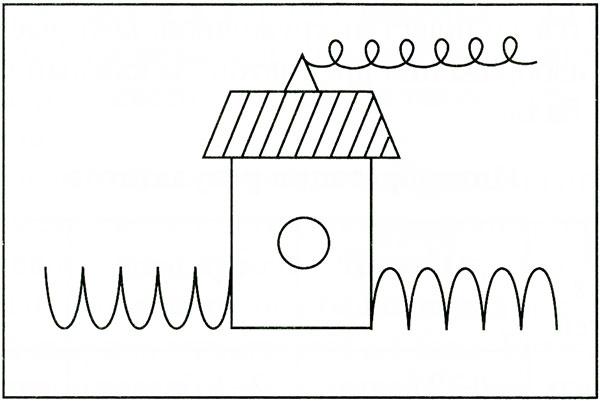 Рисунок 1 – Образец рисунка домика.Обработка результатовЗа каждую ошибку начисляется по 1 баллу (штрафному).1. Отсутствие какой-либо детали рисунка. На рисунке могут отсутствовать забор (одна или обе половины), дым, труба, крыша, штриховка на крыше, окно, линия, изображающая основание домика – 1 балл.2. Увеличение отдельных деталей рисунка более чем в 2 раза (окошка, забора, крыши) при относительно правильном сохранении пропорций рисунка в целом – 1 балл за каждую увеличенную деталь .3. Неправильное расположение деталей в пространстве рисунка. Расположение забора выше линии основания домика, смещение трубы влево, размещение окна не по центру – 1 балл.4. Значительное отклонение линий от заданного направления, из-за чего домик, например, заваливается, забор перекашивается, крыша становится прямоугольной, а дым из трубы идет вверх – 1 балл.5. Неправильно изображенный элемент рисунка: неверное изображение колечек дыма, штриховки на крыше, неверно нарисованы элементы забора – 1 балл. Ошибки в передаче количества элементов не считаются.Интерпретация результатов0–1 балл – высокий уровень изобразительных умений;2–3 балла – средний уровень;свыше 4 баллов – низкий уровень.Результаты диагностики представлены на рисунке 2.Рисунок 2 – Уровень сформированности изобразительных умений (методика «Домик»Н.И. Гуткиной(модифицированная) у учащихся на констатирующем этапе эксперимента.Из диаграммы видно, что в экспериментальном 2 «А» классе высокий уровень сформированности изобразительных умений у 10% учащихся (3 чел.), средний уровень у 55% учащихся (17 чел.), низкий уровень у 35% учащихся (11 чел.). В контрольном 2 «Б» классе высокий уровень сформированности изобразительных умений у 9% учащихся (3 чел.), средний уровень у 52% учащихся (16 чел.), низкий уровень у 39% учащихся (12 чел.).2. Диагностическая методика «5 рисунков» (Н.А. Лепская).Методика позволяет учителю наблюдать за комплексом изобразительных умений учеников: умение передавать в рисунке впечатления, полученные в жизни и своё отношение к изображаемому; умение передавать движение; умение применять выразительные средства карандашного рисунка (тонировка, штрих, напряжённость и характер линий); элементарные практические умения.Учащемуся предлагается придумать и нарисовать карандашом пять рисунков на отдельных листах бумаги одинакового размера (1/2 альбомного листа). Формулировка задания стимулирует деятельность учеников и предоставляет им свободу выбора содержания рисунка. Задание даётся ученикам доброжелательным тоном, интонацией выделяются слова «рисовать», «нарисовать». Формулировку (инструкцию) учитель может повторять несколько раз полностью или частями, но нельзя ничего в ней менять или дополнять. Нельзя навязывать ученикам определённые темы или сюжеты. Учитель поддерживает творческую атмосферу в классе. Обычно на выполнение пяти рисунков у учащихся уходит целый урок.Инструкция для учащихся:«Сегодня я предлагаю вам придумать и нарисовать пять рисунков. Рисовать можно все, что захотите, что умеете рисовать, или, что хотели бы нарисовать и никогда еще не рисовали. Вот сейчас у вас такая возможность  есть». На обратной стороне по мере выполнения рисунков пишутся номер рисунка, имя и ответ на вопрос «О чем этот рисунок?». Запись делается после окончания работы над очередным рисунком, а не оставляется на конец урока. Обработка результатов.При обработке результатов задания по дифференциальным показателям рисунки одного ученика рассматриваются серией, и в каждом из них отмечаются следующие показатели.Показатели:1. Самостоятельность (оригинальность) – проявляется в выборе сюжета, содержание рисунка базируется на наблюдениях и впечатлениях автора.2. Динамика – рисунок передаёт динамические состояния персонажей или объектов изображения.3. Эмоциональность – в рисунке переданы эмоциональные жесты и мимика персонажей, эмоциональные состояния природы, передано отношение к изображаемому.4. Выразительность – интересная композиция, «единственность» облика персонажей или объектов изображения (наличие художественного образа). 5. Графичность – сознательное применение выразительных средств карандашного рисунка: тонировка, штрих, напряжённость и характер линий.Первые два показателя (самостоятельность и динамика) выявляют умение передавать движение, статика в рисунках детей говорит о неумении находить и создавать замыслы своих рисунков. Показатель «эмоциональность» фиксирует эмоциональную отзывчивость учащегося на те жизненные явления, которые послужили основой замысла его рисунка, а также отношение автора к изображаемому событию или персонажу.Показатель «выразительность» и «графичность» характеризуют достоинства продуктивной деятельности учащегося, и относятся непосредственно к самому рисунку (к тому, что получилось, а не к тому, что задумывалось).Следующий этап анализа – ранжирование рисунков по уровням художественной выразительности. Эти данные позволяют судить об уровне изобразительных умений учащихся.Методика различает три уровня художественной выразительности рисунков учащихся:– уровень художественной выразительности рисунка;– уровень фрагментарной выразительности;– уровень дохудожественного рисунка.В каждый уровень включены рисунки двух типов (или подуровней). Учащиеся с плохо развитой моторикой либо отказываются рисовать вообще, либо ограничиваются стереотипными изображениями.Оценка рисунков по уровням художественной выразительности:– из пяти рисунков одного ученика выбирается лучший по его художественным достоинствам;– лучшие рисунки всех учеников раскладываются по трем уровням художественной выразительности (см. таблицу № 1).Интерпретация результатов.Таблица 1 –Критерии оценки детских рисунков по уровням художественной выразительности:Окончание таблицы 1К самому высокому уровню – «уровню художественной выразительности» – относятся рисунки двух типов. Первый тип – это рисунки, в которых проявилась самостоятельность ученика в выборе содержания рисунка, где ученик выходит на уровень художественного обобщения, яркую эмоциональную выразительность, где проявилось отношение автора к содержанию рисунка и где ученик владеет навыками художественно-графической выразительности.Рисунки второго типа отличаются той же степенью художественного обобщения, что и первый. В них просматриваются эмоциональная выразительность, динамика, но художественное воплощение самого рисунка ниже, чем в рисунках первого типа. Уровень «художественности» в этих рисунках определяется уровнем творческой работы в сфере замысла.Второй уровень – «уровень фрагментарной художественности». К этому уровню относятся рисунки третьего и четвертого типа. Рисунки третьего типа имеют следующие характеры признаки – рисунок выполнен по оригинальному замыслу, который предполагает передачу эмоциональных или динамических состояний объектов изображения, но автор такого рисунка не выходит на художественно-графические средства, выразительности не соответствуют развитой форме его замысла.К этому же уровню относятся рисунки четвертого типа, когда ученик с довольно развитой формой художественно-графической выразительности (передает пространство, пропорции, владеет композиционными навыками), но замысел его рисунка не имеет развитой формы: содержание рисунка не предполагает передачу эмоциональных и динамических состояний объектов изображения.Третий уровень рисунков – это «уровень дохудожественности». К нему относятся рисунки пятого типа, когда замысел ученика базируется на личных наблюдениях, но не имеет развитой формы, не предполагает передачу динамических и эмоциональных состояний. Уровень владения художественно-графическими средствами нельзя назвать выразительным: есть изображение, но нет «выражения». К шестому типу рисунков, входящих в этот же уровень, мы относим все стереотипные рисунки, когда ученик идет по пути копирования, тиражирования, репродуцирования, не проявляет самостоятельности в выборе содержания рисунка.Ранжирование по уровням художественности требует от учителя скрупулезного внимания к малейшим деталям рисунка и умения сопоставлять рисунки разных учеников по единым критериям. Для оценки по уровням художественной выразительности все рисунки детей (все лучшие) нужно разложить на столе так, чтобы хорошо был виден каждый рисунок. Затем выбираются рисунки, которые можно отнести к первому типу и рисунки шестого и пятого типов. Все остальные рисунки находят себе место между ними.Результаты диагностики представлены на рисунке 3.Рисунок 3 – Уровень сформированностиизобразительных умений учащихся(методика Н.А. Лепской «5 рисунков»)на констатирующем этапе экспериментаИз диаграммы на рисунке 3 видно, что в экспериментальном 2 «А»классе высокий уровень сформированностиизобразительных уменийу 14% учащихся (4 чел.), средний уровень у 38% учащихся (12 чел.) низкий уровень у 48% учащихся (15 чел).В контрольном 2 «Б» классе высокий уровень сформированностиизобразительных уменийу 7% учащихся (2 чел.), средний уровень 48% учащихся (15 чел.), низкий уровень у 45% учащихся (14чел.).Таким образом, сформированность изобразительных умений у младших школьников на констатирующем этапе эксперимента у учащихся обоих классов примерно одинаков и находится в основном на среднем уровне.2.2. Разработка и реализация комплекса приёмов формирования изобразительных умений младших школьников на основе современных образовательных технологий на уроках изобразительного искусства в начальной школе.Формирующий эксперимент проводился в течение четырёх месяцев с декабря 2019г. по апрель 2020г. на базе МБОУ СОШ 68 г. Краснодара;2 «А» – экспериментальный класс (31 чел.), 2 «Б» – контрольный класс (31 чел.). Всего 62 ученика.В результате анализа литературных источников были выявлены и представлены в виде схемы на рисунке 4виды изобразительных умений учащихся.Рисунок 4 – Виды изобразительных умений учащихсяПредставим каждый вид изобразительных умений более подробно. Исполнительские изобразительные умения представлены на рисунке 5.Рисунок 5–Исполнительские изобразительные умения учащихсяХудожественно-выразительные изобразительные умения учащихся представлены на рисунке 6.Рисунок 6 – Художественно-выразительные изобразительные умения учащихсяИнструментальные изобразительные умения учащихся представлены на рисунке 7.Рисунок 7–Инструментальные изобразительные уменияБыли определены и представлены в виде схемы на рисунке 8 виды образовательных технологий со стороны «Позиция ребенка» в образовательном процессе и «Отношение к ребенку» со стороны взрослых.Они включают в себя авторитарные технологии, где педагог является единоличным субъектом учебно-воспитательного процесса; дидакто-центрические технологии, где господствуют субъект-объектные отношения педагога и ученика и личностно-ориентированные, гдецентр всей школьной образовательной системы – личность ребенка.Рисунок 8 – Виды образовательных технологий со стороны «Позиция ребенка»По направлению модернизации традиционной системы Г.К. Селевко выделяет следующие виды технологий, представленные на рисунке 9.Рисунок 9 – Виды образовательных технологий по направлению модернизации традиционной системыВ процессе анализа литературных источников был проведён сравнительный анализ методов и приёмов, применяемых при традиционном и личностно-ориентированном обучении младших школьников на уроках изобразительного искусства, который представлен в таблице 2.Таблица 2 − Методы и приёмы, применяемые при традиционном и личностно-ориентированном обучении младших школьников на уроках изобразительного искусства.Окончание таблицы 1В ходе анализа литературных источников были определены и представлены на рисунке 10 в виде схемы приёмы, используемые на уроках по технологии развития критического мышления, приёмы распределены на три группы по этапам урока: вызов, осмысление и рефлексия.Рисунок 10 – Стадии и приёмы урока по технологии развития критического мышленияНа рисунке 11 в виде схемы представлены приёмы, которые будут применены в комплексе приёмов по формированию изобразительных умений младших школьников на основе современных образовательных технологий. Приёмы распределены на группы по принадлежности к педагогическим технологиям.Рисунок 11– Приёмы педагогических технологийВ таблице 3 представлен разработанный комплекс приёмов формирования изобразительных умений младших школьников на основе современных образовательных технологий.Таблица 3 – Комплекс приёмов формирования изобразительных умений младших школьников на основе современных образовательных технологий.Продолжение таблицы 3Продолжение таблицы 3Продолжение таблицы 3Продолжение таблицы 3Окончание таблицы 3Представим примеры двух уроков по изобразительному искусству с использованием комплекса приёмов формирования изобразительных умений младших школьников на основе современных образовательных технологий.Урок изобразительного искусства: УМК «Перспективная начальная школа», 2 класс.Тема урока: Линии, цвет и объем могут работать дружноЦель урока: познакомить обучающихся с тем, как мастера народного промысла используют линию, цвет и объём для выразительности образов в декоративно-прикладном искусстве (посуда, игрушки, предметы быта).Формируемые изобразительные умения:– ориентирование в пространстве листа;– умение применять выразительные средства карандашного рисунка. Применяемые приёмы современных педагогических технологий:– применение критериальной шкалы (технология «Формирование оценочной деятельности учащихся» О.И. Барановой).–  приём «Ключевые слова» (технология «Развитие критического мышления»)– применение игры «Найди пару» (технология игровая).Оборудование: презентация, учебник, альбом, цветные карандаши. Ход урока1.Организация класса.Начинается урок.Он пойдет ребятам впрок.Постарайтесь все понять,Учитесь тайны открывать,Ответы полные давайтеИ на уроке не зевайте.2.Актуализация знаний.На экране интерактивной доски изображения предметов быта, посуды, игрушек.Учитель: Посмотрите на эти предметы. Подумай, как их разделить на группы (по назначению, по форме). Вызов к доске двух учеников: один разделяет на две группы по назначению, другой – по форме. Выслушать другие мнения и их обоснования.3.Работа над новым материаломУчитель: Вокруг нас много предметов, которыми мы привыкли пользоваться каждый день. Среди них – одноцветные и разноцветные, плоские и объемные. В учебнике на с.46 представлены предметы разной формы и цвета. Назовите плоские предметы, объемные, круглые и прямоугольные?Учитель записывает на доске ключевые слова по теме: «цвет», «линия», «объём», «оформление», «художественная выразительность» – и просит учеников в течение двух-трёх минут объединить данные слова в текст.Учитель: Цвет, линия и объем дают возможность художнику придать каждому предмету свой вид и характер.Рассмотрите эти предметы. Подумайте, где поработала линия, где – цвет или объём, а где дружно трудились все.Учитель: Подумайте, почему разные люди выбирают для себя разные по оформлению предметы? (На выбор человека влияют его интересы, вкусы, характер).Вывод: Цвет, линия и объём – средства художественной выразительности. Учитель: Издавна славятся красотой изделия русских мастеров: украшенная яркими узорами посуда, игрушки, шкатулки и другая домашняя утварь.Русское народное искусство тесно связано с обычаями и обрядами, народными праздниками, народной музыкой. Все изделия русских мастеров делались вручную. В каждое мастер вкладывал всю свою душу и умение. А украшал мастер свои изделия затейливой росписью.  Назывались изделия по имени селений, где их создавали. У каждого мастера была своя манера изготовления. Сегодня мы побеседуем о русском декоративно – прикладном искусстве, о русских промыслах. Посмотрите, какие у меня собраны изделия. Сделали их русские мастера – умельцы.Посмотрите! Эти вещи нынче в гости к нам пришли,Чтоб поведать нам секретыДревней, чудной красоты.Чтоб ввести нас в мир России,Мир преданий и добраЧтоб сказать, что есть в РоссииЧудо – люди – мастера!О наиболее известных направлениях народного промысла я вам сейчас прочту, а вы должны будете догадаться, о каком народном промысле это стихотворение.4.Физминутка5.Закрепление изученного материалаИгра «Найди пару» (использование интерактивной доски)Цель: закрепить полученные знания о народных промыслах.6.Практическая работа в рабочих тетрадях.У вас предметы разных народных промыслов, но они бесцветные и скучные. С помощью линии и цвета сделай их яркими и нарядными. Но сначала определи, какой узор соответствует каждой форме.Демонстрация и оценивание работ. Ученики используют критериальную шкалу.7.РефлексияНа стадии рефлексии учащиеся должны проанализировать значение ключевых слов по теме и сравнить с тем, как они их использовали.Урок изобразительного искусства:УМК «Перспективная начальная школа», 2 класс.Тема: Ритм, симметрия и орнамент.«Орнамент из древних знаков» (2 класс).Цель: познакомить учащихся с видами орнамента и его практическим применением на примере украшения пары варежек, работая в паре.Основные понятия: орнамент; мотивы: растительный, геометрический, животный; национальный орнамент.Формируемые изобразительные умения:– умение передавать форму, строение, размер, пропорции.Применяемые приёмы современных педагогических технологий:– применение кроссворда (технология игровая);– применение проблемных вопросов (технология «Проблемное обучение»); – применение критериальной шкалы (технология «Формирование оценочной деятельности учащихся» О.И. Барановой).Ход урока.1. Вводная часть1.1. Организационный моментЭмоциональный настрой коллектива. Проверка степени готовности к уроку.1.2. Учебно-познавательная деятельность.Посмотрите на доску, сейчас мы разгадаем кроссворд (слова «круг», «квадрат», «орнамент», «зигзаг», «ритм», «симметрия»).– На основании разгаданных слов, как вы думаете, какова тема нашего сегодняшнего урока?– Что вы можете сказать о слове «Орнамент»?– Для чего нам нужны узоры? – Каково назначение орнамента? (основное назначение – украшение)В ходе диалога и дифференцированного опроса приходим к выводу, что орнамент занимает важное место в изобразительной деятельности. Он используется для оформления практически всего, что создано человеком, будь то предметы быта или архитектурные сооружения.Слайд № 1.Наш урок я хочу продолжить загадкой, отгадав её вы узнаете, что сегодня надо будет украсить орнаментом.Не боюсь морозца я –
Есть две шубки у меня.
Согревают две сестрички,
А зовут их … (рукавички).  Слайд № 2– Как можно рукавички назвать по-другому? (варежки).Посмотрите, какие разные варежки я нашла в волшебном сундучке. (Учитель показывает образцы варежек, среди которых одна пара без узоров). – Какая из них вам понравилась больше всего? Почему?– Зачем человек украшает варежки узорами? (чтобы они не только грели, но и радовали нас своей красотой) – Откуда брали  идеи для узоров наши прабабушки? Ведь в старину не было красочных журналов, книг, телевидения? (придумывали сами)– Что помогало придумывать? (природа).– Какие виды орнамента вы знаете? Слайд № 3, 4, 5, 62.Объяснение нового материалаИстория развития орнамента.Возникновение орнаментики относится к временам глубокой древности. Его истоки уходят в те времена, когда человек выделил себя из окружающего его мира, и начал изготавливать орудия труда и предметы быта. Самые ранние орнаментальные изображения были найдены при археологических раскопках. И состоял такой орнамент из ряда простых вмятин. Естественно, эти вмятины не могли сделать сосуд более удобным в пользовании. Однако они делали его интереснее и необычнее по сравнению с другими сосудами.Каждая народность, имеет свой неповторимый орнамент, т.к. орнамент всегда был тесно связан с культурой. Слайд № 7Источником для создания оригинальных композиций стала для человека природа. Любуясь природой, человек заметил в ней множество необычных форм и интересных цветовых оттенков, например, плоды и листочки различных растений, узоры на крыльях бабочек и птиц.Слайд № 8.В Древней Руси орнамент назывался "узорочьем" От какого слова произошло это слово? Слова «узор», «узорочье» происходят от слов «зоря», «гореть», «солнце» и идут от общеславянских понятий «свет», «блеск», «тепло».Как можно задать ритм в узоре? (нужно использовать повторяемость элементов, участвующих в композиции). Узор из двух чередующихся мотивов является примером ритмического орнамента. Посмотрите на слайд: какой орнамент создаёт ощущение покоя, а какой – динамики? В процессе диалога приходим к выводу, что два равных элемента, расположенных один за другим, создают ощущение покоя (статики), в то же время разные по размеру детали орнамента придают композиции динамику. Таким же образом чередуются и интервалы. Виды ритмов бывают линейными, цветовыми и тоновыми.ФизминуткаМы надели варежки.Варежки, варежки.Мы надели валенки.Валенки, валенки.Побежали на каток.Покатались там часок.Не замерзли ножкиВ валенках, валенках.Не замерзли ручкиВ варежках, варежках.3. Практическая работа– Вводный инструктаж учителя:– Инструктаж по технике безопасности– Самостоятельная работа учащихся– Текущий инструктаж учителяПрактическая работа в паре – Как выполнить работу, чтобы она получилась быстрее? (в паре)Варежки тоже ведь покупают или вяжут парами.Цель у нас непростая. На столе у каждого лежит всего одна варежка. Вам надо украсить варежки так, чтобы они составили пару. Сначала вспомним правила работы в паре:1. Работай дружно. Не ссорься.2. Советуйся с другом.3. Умей договариваться.4. Помогай другу. Вы изготавливаете одну пару варежек на двоих.  Варежки в паре должны быть похожими, значит вы должны обсудить сначала узор в своей паре.Обсудим критерии оценки ваших работ. Ваши предложения? Записать на доске и выбрать с детьми критерии оценки для критериальной шкалы:АккуратностьИспользование древних знаковПрисутствие ритмаПравильная передача формы, строенияОригинальность. Можно приступить к работе. Учащиеся работают в паре.4. Выставка и анализ детских работ.Заполнение критериальной шкалы себе и соседу. (Все работы вывешиваются на доске).5.Подведение итогов:Итак, с чем вы сегодня познакомились? (с историей развития орнамента, узнали, какие бывают виды орнамента).2.3 Определение динамики формирования изобразительных умений младших школьников на контрольном этапе экспериментаНа контрольном этапе эксперимента с помощью методик, описанных в разделе 2.1 была повторно проведена диагностика и определена динамика формирования изобразительных умений младших школьников на уроках изобразительного искусства в начальной школе. Результаты повторной диагностики на основе методики «Домик» Н.И. Гуткиной представлены на рисунке 12.Рисунок 12 – Уровень сформированности изобразительных умений(методика «Домик» Н.И. Гуткиной) на контрольном этапе экспериментаИз диаграммы видно, что в экспериментальном 2 «А» классе высокий уровень сформированности изобразительных умений (методика«Домик» Н.И. Гуткиной) у 36% (11чел.), средний уровень у 58% (18 чел.), низкий уровеньу 6% (2 чел.).В контрольном 2 «Б» классе высокий уровень сформированности изобразительных умений (методика «Домик» Н.И. Гуткиной)у 20% (6 чел.), средний уровень 64% (120чел.), низкий уровень у 16% (5 чел.).Результаты повторной диагностики на основе методики «5 рисунков» Н.А. Лепской представлены на рисунке 13.Рисунок 13– Уровень сформированности изобразительных умений у учащихся (методика «5 рисунков» Н.А. Лепской)Из диаграммы видно, что в экспериментальном 2 «А» классе высокий уровень сформированности изобразительных умений у 33% (10чел.), средний уровень у 58% (18 чел.), низкий уровень у 9% (3 чел.).В контрольном 2 «Б» классе высокий уровень сформированности изобразительных умений у 17% (5 чел.), средний уровень 51% (16 чел.), низкий уровень у 32% (10 чел.).На основе данных математической обработки результатов эксперимента можно сделать вывод, что на контрольном этапе эксперимента в экспериментальном классе уровень сформированности изобразительных умений выше, чем в контрольном классе.ЗАКЛЮЧЕНИЕВ теоретической части исследования были рассмотрены теоретические основы и приёмы формирования изобразительных умений младших школьников на основе современных образовательных технологий. Было установлено, что «метод» - это способ упорядоченной, взаимосвязанной деятельности преподавателя и обучаемых, направленный на решение задач образования, воспитания, развития в процессе обучения, а понятие «приём» рассмотрено как элемент метода, его составная часть, отдельный шаг в его реализации. Была рассмотрена классификация по разным основаниям методов обучения: по источникам передачи информации и приобретения знаний; по типу познавательной деятельности; по организации и осуществлению учебно-познавательной деятельности, методам ее стимулирования мотивации, методам контроля и самоконтроля; классификация в сочетании с формами сотрудничества в обучении. Также была рассмотрена классификация приёмов обучения: организационные, технические и логические. Было определено понятие «формирование» как целенаправленное воздействие на ребёнка с целью создания условий для возникновения у него новых психологических образований, качеств.В экспериментальной части исследования в рамках констатирующего этапа эксперимента были подобраны диагностические методики для выявления уровня сформированности изобразительных умений: 1) методика«Домик» Н.И. Гуткиной (модифицированная). Методика показывает, насколько у учащегося сформировано умение передавать форму предмета, его строение, размер, пропорции, умение ориентироваться в пространстве листа. 2) методика «5 рисунков» Н.А. Лепской. Методика позволяет учителю определять комплекс изобразительных умений учеников: умение передавать в рисунке впечатления, полученные в жизни и своё отношение к изображаемому; умение передавать движение; умение применять выразительные средства карандашного рисунка (тонировка, штрих, напряжённость и характер линий); элементарные практические умения.На основании диагностики по двум методикам можно сделать вывод о преобладании среднего и низкого уровня сформированности изобразительных умений у учащихся экспериментального и контрольного классов на констатирующем этапе эксперимента.На формирующем этапе эксперимента были выявлены и представлены на схеме виды изобразительных умений. Каждый вид изобразительных умений представлен более подробно на последующих схемах: исполнительские изобразительные умения, инструментальные изобразительные умения и художественно-выразительные изобразительные умения.Были определены виды педагогических технологий по Г.К. Селевко: а) авторитарные технологии; б) дидакто-центрические; в) личностно-ориентированные технологии, которые ставят в центр всей школьной образовательной системы личность ребенка, обеспечение комфортных, бесконфликтных и безопасных условий ее развития, реализации ее природных потенциалов. Личность ребенка в этой технологии не только субъект, но и субъект приоритетный; она является целью образовательной системы, а не средством достижения какой-либо отвлеченной цели (что имеет место в авторитарных и дидакто-центрических технологиях).В рамках личностно-ориентированных технологий самостоятельными направлениями были выделены гуманно-личностные технологии, технологии сотрудничества и технологии свободного воспитания.По направлению модернизации традиционной системы были выделены группы педагогических технологий на основе: гуманизации и демократизации педагогических отношений; на основе активизации и интенсификации деятельности учащихся; на основе эффективности организации и управления процессом обучения; на основе методического усовершенствования и дидактического реконструирования учебного материала; природосообразные; альтернативные; комплексные политехнологии.В процессе анализа литературных источников был проведён сравнительный анализ методов и приёмов, применяемых при традиционном и личностно-ориентированном обучении младших школьников на уроках изобразительного искусства, который представлен в таблице.Представлены на схеме приёмы современных образовательных технологий.Был разработан и апробирован комплекс приёмов на основе современных образовательных технологий, способствующий эффективности формирования изобразительных умений. Структурные компоненты комплекса следующие: 1) тема урока изобразительного искусства; 2) приёмы формирования изобразительных умений на основе современных образовательных технологий; 3) формируемые изобразительные умения.На контрольном этапе эксперимента с помощью тех же диагностических методик была проведена повторная диагностика сформированности изобразительных умений второклассников в экспериментальном и контрольном классах. Результаты диагностики позволили сделать вывод о том, что на контрольном этапе эксперимента у учащихся экспериментального класса сформированность изобразительных умений выше, чем у учащихся контрольного класса.Таким образом, цель исследования по выявлению приёмов формирования изобразительных умений младших школьников на уроках изобразительного искусства в начальной школе, разработке и экспериментальному апробированию комплекса приёмов формирования изобразительных умений на основе современных образовательных технологий достигнута. Все поставленные задачи выполнены. Гипотеза исследования о том, что, если на уроках изобразительного искусства в начальной школе целенаправленно и систематически применять комплекс приёмов формирования изобразительных умений на основе современных образовательных технологий, то вероятно, это будет способствовать эффективности их формирования, согласно требованиям ФГОС НОО, подтвердилась.Исследование может быть продолжено в направлении разработки системы формирования изобразительных умений младших школьников на уроках и во внеурочной деятельности на основе современных образовательных технологий.СПИСОК ИСПОЛЬЗОВАННЫХ ИСТОЧНИКОВ1. Аквилева, Г.Н. Методика преподавания естествознания в начальной школе: учеб.пособие для студентов учреждений средн. проф. образования пед. профиля / Г.Н. Аквилева, 3.А. Клепинина. – М.: Туманит, изд. центр Владос, 2001. – 240 с.2. Андреев, В.И. Педагогика высшей школы: учеб. Пособие / В. И. Андреев.– Казань: Центр инновационных технологий, 2013. – 500 с.3. Бабанский, Ю. К. Педагогика: учеб. Пособие для студ. высш. пед. учеб.заведений / Ю. К. Бабанский. – М.: Просвещение, 2003.– 268 с.4. Безрукова, В.С. Настольная книга педагога-исследователя / В.С. Безрукова. – Екатеринбург: Изд-во Дома учителя, 2001.– 310 с.5. Бим-Бад, Б.М. Педагогический энциклопедический словарь / Б.М. Бим-Бад.– М.: Большая Российская энциклопедия, 2008. – 528 с.6. Боровицкий, П.И. Краткий справочник преподавателя естествознания / Сост. коллективом авторов под общ.ред. П.И. Боровицкого. – Изд. 3-е, испр. и доп. – Ленинград: Учпедгиз, Ленингр. отд-ние, 1955. – 760 с.7. Верзилин, Н.М. Общая методика преподавания биологии: учебник / Н.М. Верзилин, В.М. Корсунская. – М.: Просвещение, 1976. – 384 с.8. Виноградова, Г. Г. Уроки рисования с натуры: учебное пособие / Г.Г. Виноградова. – М.: Просвещение, 1980. –145 с.9. Военная педагогика. Учебник для вузов. 2-е изд., испр. и доп. / О.Ю Ефремов. – Спб.: Издательский дом «Питер», 2016. – 640 с.10. Волков, И.П. Цель одна – дорог много. Проектирование процессов обучения / И. П. Волков. – М.: Просвещение, 1990. – 530 с.11. Гаврилина, О.В. Основные компоненты структуры исследовательских математических умений старшеклассников / О.В. Гаврилина // Молодой ученый. – 2012. – №12. –с. 34–39.12. Голошумова, Г.С. Актуальные понятия современной педагогики: круглый стол / Г.С. Голошумова // Педагогика. – 2003. – № 7. – с. 44 –60.13. Гуткина, Н.И. Психологическая готовность к школе / Н.И. Гуткина. – М.: Академический Проект, 2000. – 3-е изд., перераб. и доп. – 184 с.14. Евтых, С.Ш. Наброски. Зарисовки. Эскизы: учебное пособие для студентов / С. Ш. Евтых. – Оренбург: ГОУ ОГУ, 2003. – 115 с.15. Есипов, Б.П. Основы дидактики / под ред. Б.П. Есипова. – М.: Просвещение, 1967.– 472 с.16. Жмуров, В.А. Большая энциклопедия по психиатрии / В.А. Жмуров. – М.: Медицина, 2012. – 610 с.17. Игнатьев, Е.И. Психология изобразительной деятельности детей / Е.И. Игнатьев. –  М: Изд-во Академии пед. наук РСФСР, 1961. –  223 с.18. Казакова, Р.Г. Детская одаренность: учеб.пособие для пед. университетов, институтов и колледжей / Р.Г. Казакова, Л.Г. Белякова.– 4. изд., перераб. и доп. – М.: МПГУ, 2013. – 136 с.19. Казакова, Т.Г. Теория и методика развития детского изобразительного творчества: учебное пособие для студентов вузов / Т.Г. Казакова. – М.: Владос, 2007.– 256 с.20. Катаева, Л.И. Коррекционно-развивающие занятия: пособие / Л.И. Катаева, В.Л. Шарохина. – М.: ООО «Национальный книжный центр», 2011. – 128 с.21. Клинберг, Л. Проблемы теории обучения: Пер с нем./ Л. Клинберг – М.: Педагогика, 1984. – 256 с.22. Коджаспирова, Г.М., Педагогический словарь / Г.М. Коджаспирова, А.Ю. Коджаспиров. – 2-е издание. – М.: 2005. – 316 с.23. Комарова, Т.С. Методика обучения изобразительной деятельности и конструированию: учебное пособие / Т.С. Комарова, Н.П. Сакулина, Н.Б. Халезова. – М.: Просвещение, 1991. – 256 с.24. Комарова, Т.С. Обучение детей технике рисования /.Т.С. Комарова.–изд. 2-е, перераб. и доп. – М.: Просвещение, 1976. – 178 с.25. Комарова, Т.С. Обучение школьников технике рисования / Т.С. Комарова. – М.: Педагогическое общество России, 2007. – 176 с.26. Копнин, П.В. Гносеологические и логические основы науки / П.В. Копнин. –М.: Мысль, 1974. – 566 с.27. Королев, Ф.Ф. Общие основы педагогики / В.Е. Гмурман, Ф.Ф. Королев, Г.С. Костюк [и др.]; под ред. В.Е. Гмурман. – М.: Просвещение, 1967. – 356 с.28. Карпенко, Л.А. Краткий психологический словарь / Л.А. Карпенко, А.В. Петровский, М.Г. Ярошевский. – Ростов-на-Дону: Феникс, 1998. – 238 с.29. Краткий терминологический словарь по библиотерапии/ под ред. Ю.Н. Дрешер. – М.: Либерея – Бибинформ, 2009. – 185 с.30. Кузин, В.С. Изобразительное искусство и методика его преподавания в начальных классах: учеб.пособие для учащихся пед. уч-щ / В.С. Кузин. – М.: Просвещение, 1984. – 319 с.31. Кузин, В.С. Методика преподавания изобразительного искусства: методическое пособие / В.С. Кузин. – М.: Просвещение, 1983. –191 с.32. Леонтьев, А.Н. Деятельность. Сознание. Личность / А.Н. Леонтьев. – М.: Просвещение, 1980. – 382 с.33. Лепская, Н.А. Диагностика художественного развития младших школьников. Методика «5 рисунков» /Н.А. Лепская. – М.: Научно-практический центр непрерывного художественного образования, 1995. – 54 с.34. Лернер, И.Я. Дидактические основы методов обучения / И.Я. Лернер, М.Н. Скаткин. – М.: Просвещение, 1981. – 168 с.35. Лихачев, Б.Т. Педагогика: Курс лекций: учеб.пособие / Б.Т Лихачев. – 4-е изд., перераб. и доп. – М.: Юрайт, – 607 с.36. Милерян, Е.А. Психология формирования общетрудовых политехнических умений / Е.А. Милерян. – М.: Юнити-дана, 1973. – 299 с.37. Мирова, А.И. Критические периоды детства: учебное пособие / А.И. Мирова. – М.: Знание, 1979. – 96 с.38. Монахов, В.М. Введение в теорию педагогических технологий: монография / В.М. Монахов. – Волгоград: ВГПУ, 2006. – 157 с.39. Ожегов, С.И. Толковый словарь русского языка / С.И. Ожегов, Н.Ю. Шведова. – 4-е изд., доп. – М.: ИТИ Технологии, 2015. – 944 c.40. Педагогика. Большая современная энциклопедия / под ред. Е.С. Рапацеви. – Минск: Соврем.слово, 2005 – 718 с.41. Подласый, И.П. Педагогика: учебник / И.П. Подласый. – 2-е изд., доп. – М.: Издательство Юрайт, 2011. – 574 с.42. Ростовцев, Н.Н. Методика преподавания изобразительного искусства в школе: учебное пособие / Н.Н. Ростовцев. – М.: Агар, 2000. – 251 с.43. Селевко, Г.К. Современные образовательные технологии: учеб.пособие / Г.К. Селевко. – М.: Народное образование, 1998. – 247 с.44. Сластёнин, В.А. Педагогика: учеб.пособие / В.А. Сластенин, И.Ф. Исаев, Е.Н. Шиянов; под ред. В.А. Сластенина. – М.: Издательский центр Академия, 2002. – 576 с.45. Словарь по педагогической психологии / М.В. Гамезо, А.В. Степаносова, Л.М. Хализева. – М.: Просвещение, 2001. – 248 с.46. Сокольникова, Н.М. Изобразительное искусство и  методика его преподавания в начальной школе: учеб.пособие / Н.М. Сокольникова. – М.: Академия, 2003. –368 с.47. Столяренко, A.M. Психология и педагогика: Учеб.пособие для вузов / A.M. Столяренко. – М.: Юнити-дана, 2001 – 423 с.48. Теория и методика изобразительной деятельности в детском саду: учеб.пособие для студентов пед. институтов / В.Б. Косминская, Е.И. Васильева, Н.Б. Халезова. – М.: Просвещение, 1977. – 253 с.49. Терминологический словарь современного педагога [Электронный ресурс]. – Режим доступа: https://chpt.edusite.ru/p526aa1.html (Дата обращения: 20.02.2020).50. Толковый словарь русского языка / под ред. Д.Н. Ушакова. – М.: Гос. Ин-т Сов. Энцикл.; ОГИЗ; Гос. Изд-во иностр. И нац. Слов.,1940. – 1503 с.51. Усова, А.В. Формирование у учащихся учебных умений / А.В. Усова, А.А. Бобров. – М.: Просвещение, 1987. – 80 с.52. Собрание сочинений т. 7 / К.Д. Ушинский. – М.; Л., 1948-1952. – 287 с.53. Федеральный государственный образовательный стандарт начального общего образования / М-во образования и науки Рос. Федерации. – М.: Просвещение, 2014. – 27 с.54. Философский энциклопедический словарь [Электронный ресурс]. – Режим доступа: http://philosophy.niv.ru/doc/dictionary/philosophical/articles/228/metod.htm. (Дата обращения 10.02.2020).55. Харламов, И.Ф. Педагогика / И.Ф. Харламов.– М.: Гардарики, 1999. – 520 с.56. Чошанов, М.А. Гибкая технология проблемно-модульного обучения: метод.пособие / М.А. Чошанов. – М.: Народное образование, 2013. – 157 с.57. Шорохов, Е.В. Тематическое рисование в школе: учебное пособие / Е.В. Шорохов. – М.: Просвещение, 1975.– 72 с.58. Юнацкевич, Р.И. Теория образования взрослых: становление, проблемы, задачи. Монография / Р.И. Юнацкевич. –СПб: ИОВ ПАНИ, 2009. – 90 С.59. Справочник [Электронный ресурс]. – Режим доступа:  https://spravochnick.ru/. (Дата обращения 12.02.2020).60. Изобразительное искусство. Примерная рабочая программа по учебному предмету. 1–4 кл. / И.Э. Кашекова. — М.: Академкнига / Учебник, 2015. – 112 с.61. Изобразительное искусство. Поурочно-тематическое планирование: 2 кл: метод.пособие / И.Э. Кашекова. – М.: Академкнига/Учебник, 2014. – 96 с.62. Современный урок ИЗО в начальной школе: методы и технические подходы / А.В. Предит [Электронный ресурс]. – Режим доступа: http://akademkniga.ru/learn/webinars/. (Дата обращения 25.01.2020).ПРИЛОЖЕНИЕ АПротоколы применения диагностических методик.Таблица А1 – Уровень сформированности изобразительных умений учащихся 2 «А» класса (экспериментального) на формирующем и контрольном этапах экспериментаТаблица А2 – Уровень сформированности изобразительных умений учащихся 2 «Б» класса (контрольного) на формирующем и контрольном этапах экспериментаПРИЛОЖЕНИЕ БСтраница «Самооценивание» рефлексивного дневника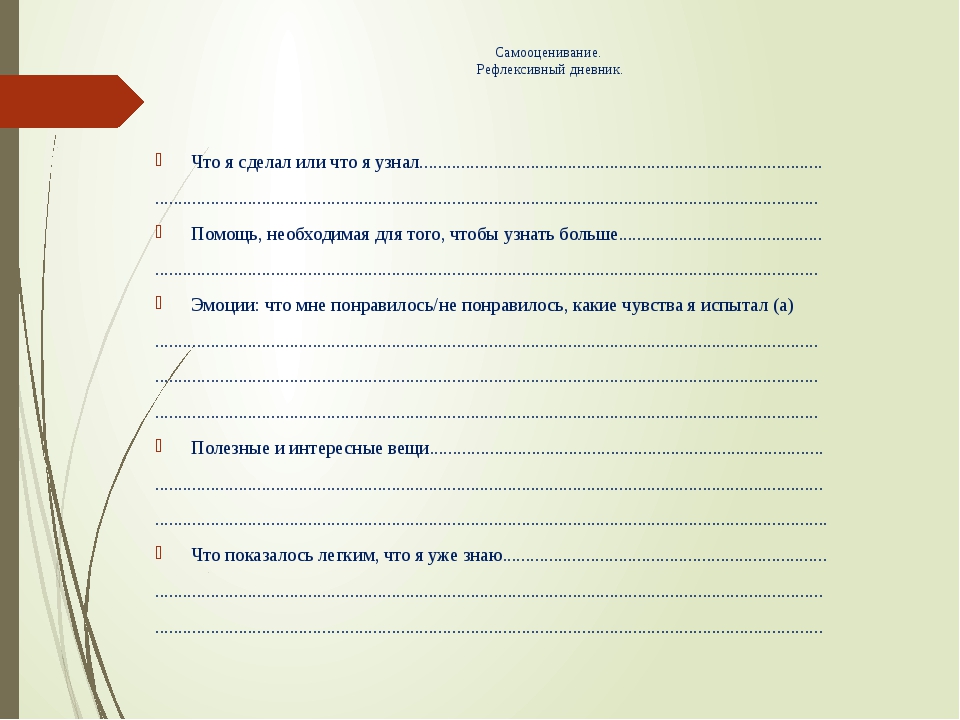 Рисунок Б1– Страница«Самооценивание» рефлексивного дневникаПРИЛОЖЕНИЕ ВКонспекты уроков с применением разработанного комплекса приёмов формирования изобразительных умений.Урок изобразительного искусства: УМК «Перспективная начальная школа» (2 класс).Тема: Симметрия и художественный образ. «Бабочка из ладошек».Цель: познакомить учащихся с новым приемом рисования – «монотипия», развивать мотивацию учащихся к повышению уровня творческих способностей.Формируемые изобразительные умения:– умение передавать впечатления, полученные в жизни и своё отношение к изображаемому;– умение передавать форму предмета и пропорции.Применяемые приёмы современных педагогических технологий:– применение проблемных вопросов (технология «Проблемное обучение»).– применение игры «Расположи в правильной последовательности» (технология игровая)– применение страницы «Самооценивание» рефлексивного дневника (технология «Формирование оценочной деятельности учащихся»).Ход урока1.Организационный момент Внимание! Проверь, дружокГотов ли ты начать урокВсе ль на месте? Все ль в порядке?2.Актуализация опорных знаний.Ребята какое время года скоро наступит? Что происходит весной в природе? В ходе дифференцированного опроса выясняем, что весной пробуждается вся природа: солнышко пригревает, становится тепло, прилетают птицы, появляются разные насекомые. Отгадайте загадку про насекомое, которое мы будем рисовать.Шевелились у цветкаВсе четыре лепестка.Я сорвать его хотел,А он вспорхнул и улетел. Рассмотрим иллюстрации бабочек. Выскажите своё впечатление от этих иллюстраций – бабочки красивые, у них яркие крылышки. Как  называются предметы одинаковы с обеих сторон? Симметричными. Чтобы понять, что такое симметрия, рассмотрим произведения искусства (показ на экране произведений искусства симметричных и несимметричных). Какие произведения искусства вам больше нравятся симметричные или несимметричные? Обсудим это. Какие предметы вызывают у вас ощущение спокойствия и уверенности? Какие предметы выражают готовность к движению? Почему? Выслушать мнение нескольких детей.Как вы думаете легко ли нарисовать совершенно симметричный предмет? Подумайте, как можно с лёгкостью нарисовать красками симметричный предмет? Выскажите ваши предположения. Как вы считаете, чьё решение самое лучшее, почему?  Такой приём рисования красками называется монотипия.Объяснение и показ приёма работы. Складываю лист бумаги пополам, на одной стороне делаю отпечаток ладони с нанесёнными на неё красками разного цвета, вторую сторону листа смачиваю водой с помощью толстой кисти, быстро прижимаю другую сторону и разглаживаю лист ладонью.Разворачиваю лист, на нем появились разноцветные пятна – симметричные отпечатки, которые отразились на другой половине листа, как в зеркале. Это «монотипия» – цветной отпечаток. Когда рисунок подсохнет, чёрным фломастером подрисуем голову, усики и другие детали, и получится красивая бабочка.4.ФизминуткаСкок – поскок, скок – поскок, Зайка прыгнул на пенек.В барабан он громко бьет,В чехарду играть зовет.Зайке холодно сидеть,Нужно лапочки погреть.Лапки вверх, лапки вниз,На носочках потянись.Лапки ставим на бочок,На носочках скок, скок, скок.А затем вприсядкуЧтоб не мерзли лапки. 5.Закрепление алгоритма – игра «расположи в правильной последовательности» (карточки с нарисованными этапами работы).6.Практическая работа учащихся. Выполнить бабочку с помощью приёма работы «Монотипия». Следить за правильностью выполнения  Помощь учащимся.5.Рефлексия. Заполните, пожалуйста, страницу «Самооценивание» рефлексивного дневника.Спасибо вам за отличные работы, урок закончен.Урок изобразительного искусства. УМК «Перспективная начальная школа» (2 класс).Тема. Форма создаёт художественный образ на плоскости. «Образ сказочного героя» в технике аппликации.Цель урока: научить создавать образ сказочного героя, используя художественные средства выразительности (форма, цвет), раскрыть характер, настроение персонажа.Формируемые изобразительные умения:– умение применять выразительные средства;– умение передавать своё отношение к изображаемому.Применяемые приёмы современных педагогических технологий:– применение проблемного вопроса (технология «Проблемное обучение»).– применение игры «Собери героя» (технология игровая)Материалы и принадлежности:Для учителя:– наглядное пособие «Добрая и злая волшебницы», – таблица со схемами мимики лица человека,– пособие «лицо человека и отдельные части лица», – детские работы с изображением сказочных героев.Для учащихся: цветная бумага, ножницы, клей.Ход урока:1.Организационный момент. – Здравствуйте, дети. Посмотрите на меня, друг на друга. Улыбнитесь. Я уверена, что вы знаете много разных сказок и с нашей сегодняшней работой справитесь на «отлично».2.Беседа. Послушайте сказку.В некотором царстве, в некотором государстве есть город, в котором живут сказочные герои. Однажды случилось вот что.К ним в город прилетела злая колдунья. Она заколдовала всех жителей. Все кто жил в сказочном городе стали совершенно одинаковыми, и перестали узнавать друг друга. В городе воцарился полнейший беспорядок. Всё перепуталось. Добрая волшебница раскрыла секрет злой колдуньи: чары рассеются, если создать образы сказочных героев. Она начала срочно их создавать, но бумага быстро закончилась, поэтому она и пришла к нам за помощью.Показ пособия со злой и доброй волшебницами. Здесь кажется не одна волшебница, а две. Лиц  у них не видно. Как определить, какая добрая, а какая злая волшебница?В ходе диалога выясняем, что важен цвет и форма деталей: жёсткие угловатые формы передают агрессивное тревожное состояние. И, наоборот, плавные контуры фигур – доброту и спокойствие. Посмотрим, правильно ли мы отгадали. (Открываю лица у волшебниц).Посмотрите, какое настроение этих волшебниц? Добрая – грустная. Злая – веселая. Как вы считаете почему? Определите, какая схема мимики лица подходит к изображению волшебниц.Художнику приходиться изображать разных людей – добрых, злых, веселых и грустных. В работе художника без отношения к тому, что он изображает, никак нельзя. Вопрос лишь в том, как он это будет делать. Вот, например, к Злой колдунье как передать свое отношение? Разве что выкрикнуть: «Ах ты, злодейка! Вот я тебе покажу, как обижать жителей сказочного города!»– Но разве может художника услышать бумага?!– Тогда как же он будет выражать свое отношение к Злой колдунье или Бабе Яге? (Сделает ее лохматой, волосы вырежет из зелёной бумаги, сделает ей огромный нос, торчащие изо рта клыки и т. д.)Значит, черты сделает поуродливей, что то укрупнит или уменьшит, формы сделает резкими.А красавицу, например, Василису Прекрасную каким формами изобразит? (глаза большие, брови дугой, волосы волнистые и длинные и т.д.).Это и есть отношение художника к добру и красоте.– Назовите, каких сказочных героев вы знаете:– добрых (Иван царевич, Елена Премудрая, Снегурочка)– веселых (Буратино)– грустных (Пьеро)– злых (Снежная Королева, Баба Яга, Кикимора) 3.ФизкультминуткаПовторяйте движения за мной, а в конце изобразите характер героя, которого я назову.Долго, долго мы шагали,
и вдруг в сказку мы попали.
Ты к герою присмотрись 
и в (…….) превратись. 4.Игра “Собери героя”. Составим портреты доброго и злого героя из сказки. (Составление портрета героев из отдельных частей – глаз, бровей, носа, рта, прически). Двое учеников выполняют задание у доски. Теперь я что-то изменю (меняю направление бровей, глаз, рта).Что произошло в образе героя?5.Показ образцов, выполненных их сверстниками. (Фото 12-15). Посмотрите, каких сказочных героев создали ваши ровесники.Какие характеры героев смогли изобразить ребята?С помощью чего они смогли это сделать? (Цвет, форма, черты лица, выражение лица).Я уверена, что вы сможете помочь доброй волшебнице, и «расколдуете» всех сказочных героев. 6.Самостоятельная работа учащихся.8. Итог урока. Работы учащихся вывешиваются на доску. Посмотрите злая и добрая волшебницы изменили выражение лица.Рег. № _____________Оценка по результатамзащиты ____________Секретарь комиссии___________________	«____» __________2020 г.Введение ……………………………………………………………………Введение ……………………………………………………………………Введение ……………………………………………………………………41Теоретические основы формирования изобразительных умений у младших школьников на основе современных образовательных технологий……………………………………………Теоретические основы формирования изобразительных умений у младших школьников на основе современных образовательных технологий……………………………………………71.1Понятия ,«метод» и «приём» в педагогическом аспекте,классификация методов и приёмов в педагогике………………..71.2Понятие «формирование», «умение», виды изобразительных умений……………………………………141.3Описание современных образовательных технологий………….271.4Особенности формирования изобразительных умений младших школьников по программе «Перспективная начальная школа»..352Экспериментальная работа по формированию изобразительных умений младших школьников на основе применения современных образовательных технологий…………………………………………..Экспериментальная работа по формированию изобразительных умений младших школьников на основе применения современных образовательных технологий…………………………………………..412.1Определение уровня сформированности изобразительных умений младших школьников на констатирующем этапе эксперимента…………………………………………………412.2Разработка и реализация комплекса приёмов формирования изобразительных умений младших школьников на основе современных образовательных технологий на уроках изобразительного искусства в начальной школе……………….502.3Определение динамики формирования изобразительных умений младших школьников на контрольном этапе эксперимента…………………………………...…………….74Заключение …………………………………………………….……………Заключение …………………………………………………….……………Заключение …………………………………………………….……………77Список использованных источников……………………….……………..Список использованных источников……………………….……………..Список использованных источников……………………….……………..81ПриложениеА Протоколы применения диагностических методик…….ПриложениеА Протоколы применения диагностических методик…….ПриложениеА Протоколы применения диагностических методик…….87ПриложениеБ Страница «Самооценивание» рефлексивного дневника..ПриложениеБ Страница «Самооценивание» рефлексивного дневника..ПриложениеБ Страница «Самооценивание» рефлексивного дневника..89Приложение ВКонспекты уроков с применением разработанного комплекса приёмов формирования изобразительных умений …………..Приложение ВКонспекты уроков с применением разработанного комплекса приёмов формирования изобразительных умений …………..Приложение ВКонспекты уроков с применением разработанного комплекса приёмов формирования изобразительных умений …………..90Уровень художественной выразительноститипКритерии оценкиКритерии оценкиУровень художественной выразительноститипЗамыселРисунокУровень художественной выразительности1Оригинальный, динамика, эмоциональность, художественное обобщениеРазнообразие графических средств выразительности, пропорции, пространство, светотеньУровень художественной выразительности2Показатели для 1 типа, но менее яркиеПоказатели для 1 типа, но менее выраженыУровень фрагментарной выразительности3Показатели 2 типа, но нет уровня художественного обобщенияНет перспективы, не соблюдаются пропорции, схематичность отдельных изображений4Замысел оригинальный, основан на наблюдениях, но не предполагает динамики и эмоциональностиМожет хорошо передавать пропорции, пространство, светотеньДохудожественный уровень5Замысел оригинальный, но слабо основан на наблюденияхСхематичность, нет попыток передать пространство и пропорцииДохудожественный уровень6СтереотипныйРепродуктивныйТрадиционное обучениеЛичностно-ориентированное обучениеМонологический метод: даётся один образец, предполагается одно мнение, одна трактовка. Ученику следует заучить только этот способ изображения и эту трактовку картины.Диалогический метод: диалоги об искусстве; диалоги с учеником по поводу его работы, точек зрения на искусство много и нет единственно верной.Использование традиционных печатных пособий.Использование интерактивных пособий, мультимедийных установок, видеороликов.Показ образца: готовая композиция, схема рисования, цветовое решение. Ученику надо только повторить готовый художественный образ.Отсутствие единственно верного образца, творческая работа учащихся, включающая выбор изобразительного материала, техники изображения, характера персонажа, самостоятельное композиционное, цветовое решение.Использование бумажных носителей информацииИспользование электронных приложений, электронных учебников, сайтов, мультимедийные обучающие художественные программы, электронные энциклопедии и альбомы по искусству, тематические базы данных, фрагменты культурно-исторических текстов, текстов из научно-популярных изданий, фотографии, анимация, работа с интернетом.Использование мела, доскиИспользование интерактивной доски, коллекций мастер-классов.Традиционное оценивание (отметочное, по 5-балльной системе). Оценивается аккуратность, внимательность, сходство с образцом.Обсуждение с учениками критериев оценки работ (оригинальность работы). Применяется: критериальная шкала, отметка, поощрение, накопительная система оценки.Традиционная подача материала.Построение урока основано на детском удивлении, восторге, Тема урокапо дисциплине «Изобразительное искусство»Приёмы формирования изобразительных умений на основе современных образовательных технологийФормируемые изобразительные умения.Диагностические методики их выявления1. Тема. Линии, цвет и объем могут работать дружно.Технология «Формирование оценочной деятельности учащихся».Приём: применение критериальной шкалы.Технология «Развитие критического мышления»Приём:«Ключевые слова».Технология игровая.Приём: применение игры «Найди пару».Изобразительные умения:– ориентирование в пространстве листа. Диагностическая методика «Домик» Н.И. Гуткиной;– умение применять выразительные средства карандашного рисунка. Диагностическая методика «5 рисунков» Н.А. Лепской.2. Тема. Симметрия и художественный образ. Тема урока: «Бабочка из ладошек»Технология «Проблемное обучение»Приём: применение проблемных вопросов.Изобразительные умения:– умение передавать впечатления, полученные в жизни и своё отношение Технология игровая.Приём: применение игры «Расположи в правильной последовательности».Технология «Формирование оценочной деятельности учащихся»Приём: применение страницы «Самооценивание» рефлексивного дневника.к изображаемому.Диагностическая методика «5 рисунков» Н.А. Лепской.– умение передавать форму предмета и пропорции.Диагностическая методика «Домик» Н.И. Гуткиной.3. Тема. Ритм линий и пятен. Тема урока. Композиция «Зимняя сказка» – коллективная работа.Технология «Развитие критического мышления»Приём:–«Кубик Блума».Технология «Формирование оценочной деятельности учащихся» О.И. Барановой.Приём: применение накопительной системы оценки.Изобразительные умения:– умение ориентироваться в пространстве листа. Диагностическая методика «Домик» Н.И. Гуткиной.– умение передавать движение. Диагностическая методика «5 рисунков» Н.А. Лепской.4. Тема. Ритм, симметрия и орнамент. Тема урока. Рисование элементов орнамента (круг, квадрат, зигзаг).Технология игровая.Приёмы:– применение ребусов;– применение игры «Путаница».Технология «Перспективно-опережающее обучение» С.Н. Лысенковой.Приём: применение опорных схем.Технология «Формирование оценочной деятельности учащихся» О.И. Барановой.Приём: применение накопительной системы оценки.Изобразительные умения:– умение передавать форму, строение, пропорции.– умение ориентироваться в пространстве листа.Диагностическая методика «Домик» Н.И. Гуткиной.5. Тема. Ритм, симметрия и орнамент. Тема урока: «Орнамент из древних знаков» Технология игровая.Приёмы:– применение кроссворда.Технология «Проблемное обучение»Приём: применение проблемных вопросов.Изобразительные умения:– умение передавать форму, строение, размер, пропорции. Диагностическая методика «Домик» Н.И. Гуткиной.Технология «Формирование оценочной деятельности учащихся» О.И. Барановой.Приём: применениекритериальной шкалы.6. Тема. Форма и художественный образ. Тема урока. Простые и объёмные формы. Технология игровая.Приёмы:– применение игры «Назови предмет такой формы».Технология «Перспективно-опережающее обучение» С.Н. Лысенковой.Приём: применение опорных схем.Технология «Развитие критического мышления»Приём: «Синквейн».Изобразительные умения:– умение передавать своё отношение к изображаемому. Диагностическая методика «5 рисунков» Н.А. Лепской.– умение передавать форму, пропорции. Диагностическая методика «Домик» Н.И. Гуткиной.7. Тема. Форма и художественный образ. Тема урока: рисование предметов быта, посуда. Технология «Развитие критического мышления»Приёмы:– «Мозговой штурм»;– «Кластер».Изобразительные умения:– умение передавать форму предмета;– умение ориентироваться в пространстве листа.Диагностическая методика «Домик» Н.И. Гуткиной.8. Тема. Форма создаёт художественный образ на плоскости. Тема урока. Зарисовка различных форм – образов персонажей.Технология «Развитие критического мышления»Приёмы:– «Корзина идей»;–  «Круглый стол».Технология «Проблемное обучение»Приём: применение проблемных вопросов.Технология «Формирование оценочной деятельности учащихся» О.И. Барановой.Приём: применение страницы рефлексивного дневника.Изобразительные умения:– умение передавать впечатления, полученные в жизни и своё отношение к изображаемому; – умение передавать движение.Диагностическая методика «5 рисунков» Н.А. Лепской.9. Тема. Форма создаёт художествен. образ на плоскости. Тема урока: «Образ сказочного героя» в технике аппликации. Технология игровая.Приёмы:– применение игры «Собери героя».Технология «Проблемное обучение»Приём:Изобразительные умения:– умение применять выразительные средства; – умение передавать своё отношение к изображаемому.применение проблемного вопроса.Диагностическая методика «5 рисунков» Н.А. Лепской.10. Тема. Форма создаёт художественный образ в объеме.Тема урока. Лепка. «Фигурка сказочного героя».Технология «Развитие критического мышления»Приёмы:– «верные и неверные утверждения»;– «шесть шляп мышления».Изобразительные умения:– умение передавать форму предмета, размер, пропорции; Диагностическая методика «Домик» Н.И. Гуткиной.– умение передавать впечатления, полученные в жизни и своё отношение к изображаемому.Диагностическая методика «5 рисунков» Н.А. Лепской.ГжельИз глубины веков до наших дней,Старанием мастеров умелых,Русь украшает чудо-ГжельУзором синим в платьях белых.«Хохломская роспись»Хохломская роспись – 
Алых ягод россыпь, 
Отголоски лета 
В зелени травы, 
Рощи – перелески, 
Шелковые всплески. 
Солнечно – медовый 
Золотой листвы. 
У красы точеной 
Сарафан парчовый, 
По волнам узоров 
Яхонты горят.Что за чародеи 
Хохлому одели
В этот несказанный 
Праздничный наряд… 
Роспись хохломская,
Словно колдовская,
В сказочную песню
Просится сама.
И нигде на свете
Нет таких соцветий.
Всех чудес чудесней
Наша хохлома!ГородецГородецкая роспись – как ее нам не знать.
Здесь и жаркие кони, молодецкая стать.
Здесь такие букеты, что нельзя описать.
Здесь такие сюжеты, что ни в сказке сказать.
Посмотрите на роспись – сочность красок манит.
Городецкая роспись душу нам веселит.П.Синявский.«Жостовские кисти»На жостовском подносе 
В зеркальной глади лака 
Ржаная медь колосьев, 
Степной румянец мака.Багрянец поздних листьев.
Лесной подснежник первый… 
Ажостовские кисти
Нежнее легкой вербы.П.Синявский.Дымковская игрушкаЧем знаменито Дымково?
Игрушкою своей.
В ней нету света дымного,
А есть любовь людей.В ней что-то есть от радуги, 
От капелек росы, 
В ней что-то есть от радости, 
Гремящей, как басы. 
Она глядит не прянично,
Ликующе и празднично.В ней молодость-изюминка,
В ней удаль и размах
Сияйте охра с суриком.
По всей земле в домах.
От дымковской игрушки
Идет тепло и свет.В.ФофановФилимоновская игрушкаНас лепили мастера,Нас расписывать пора.Кони, барышни, барашки –Все высоки и стройны,Сине-красные полоскиНа боках у нас видны.Расскажите нам, откудаПоявилось это чудо?Кто придумал эти краски,Словно взятые из сказки?Сундучок тот непростой:В нем товар расписной.Здесь спрятались игрушки –Веселые игрушки.Свистульки – петушки,Глиняные зайчики,Кони вороные,Гривы расписные,-Всем по нравуГлиняные забавы!№п/пСписок  2 «А» классаФормирующий этап экспериментаКонтрольный этап эксперимента1Безай ПолинаСреднийСредний2Блинов ЛевВысокийВысокий3Блюменштайн СоняСреднийСредний4Власюк ДаниилСреднийВысокий5Говорухин Ратмир ВысокийВысокий6Давыдова СофияСреднийВысокий7ДейнегаАделинаСреднийВысокий8Дерикьянц Полина СреднийСредний9Джемо Дима НизкийСредний10Евсина Маша Средний Высокий11Егорова Ева НизкийСредний12Зеляк Миша СреднийСредний13Зражевская Саша ВысокийВысокий14Кандалян Сарра НизкийСредний15Караманов Аркадий НизкийСредний16Красовская Василиса СреднийСредний17Кутепов Гоша НизкийСредний18Лузгина Ксения НизкийНизкий19Мирабян Ашот СреднийВысокий20Миронова Милана СреднийСредний21Наливкина Яна НизкийСредний22Новиков Алексей СреднийСредний23Парванян Мари НизкийСредний24Погодина Даша СреднийСредний25Проценко Сергей СреднийВысокий26Ревенко Иван НизкийНизкий27Руссков Матвей НизкийСредний28Семёнов Мирон НизкийСредний29Шевлеков Никита СреднийВысокий30Шерстобитова ЛилияСреднийВысокий31Шпак Родион СреднийСредний№п/пСписок 2 «Б» классаФормирующий этап экспериментаКонтрольный этап эксперимента1Аванесова МиланаСреднийСредний2Астахова АлисаВысокийВысокий3Богданов ОлегСреднийСредний4Газарян ЭмилияСреднийВысокий5Гирман ДианаВысокийВысокий6Голомозин ПлатонВысокийВысокий7Гончарова ЕлизаветаСреднийВысокий8Демидова ДарьяСреднийСредний9Деркачева УльянаНизкийСредний10Добычина СофияСредний Средний11Дрофа НастяНизкийНизкий12ДумикянАрманСреднийСредний13Есин АрсенийСреднийВысокий14Каврук ВикаНизкийНизкий15Каданцев СашаНизкийСредний16КарпенкоАрсенийСреднийСредний17Каут ДашаНизкийСредний18Киреев СашаНизкийНизкий19Корсунова МашаВысокийВысокий20Кошеров АмирСреднийСредний21Ланц АртемНизкийСредний22Ляшко АрсенийСреднийВысокий23Мальков ИванНизкийСредний24Мартиросова АринаСреднийСредний25Пестов СашаСреднийВысокий26Суворов ВладимирНизкийНизкий27Топольский ИльяНизкийСредний28Чичерова УльянаНизкийСредний29Юрченко Саша СреднийСредний30Юшкина Настя СреднийВысокий31Якушев Егор СреднийСредний